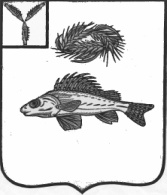 ЕРШОВСКИЙ МУНИЦИПАЛЬНЫЙ РАЙОНСАРАТОВСКОЙ ОБЛАСТИРАЙОННОЕ СОБРАНИЕРЕШЕНИЕот 11 апреля 2023 года  № 60-412О внесении изменений в решение районного Собрания «О бюджете Ершовского муниципального района Саратовской области на 2023 год и на плановый период 2024 и 2025 годов»Статья 1. Внести в решение районного Собрания от 20 декабря 2022 года № 57-385 «О бюджете Ершовского муниципального района Саратовской области на 2023 год и на плановый период 2024 и 2025 годов» с изменением от 29.12.2022г. № 58-389 следующие изменения:1) в статье 1:а) в части 1: в пункте 1 цифры «1057088,5» заменить цифрами «1250212,8»;в пункте 2 цифры «1057088,5» заменить цифрами «1254075,8»;в пункте 3 цифры «0,0» заменить цифрами «3863,0»;б) в части 2:в пункте 1 цифры «825511,1» заменить цифрами «825421,1», цифры «831543,7» заменить цифрами «831453,6»;в пункте 2 цифры «825511,1» заменить цифрами «825421,1», цифры «831543,7» заменить цифрами «831453,6»;2) приложения 1, 2, с 5 по 8, и 10 изложить в следующей редакции:Приложение №1к решению районного Собрания «О бюджете Ершовского муниципального района Саратовской области на 2023 год и на плановый период 2024 и 2025 годов»Объем поступлений доходов в бюджет Ершовского муниципального района Саратовской области по кодам классификации доходов на 2023 год и на плановый период на 2024 и 2025 годов(с изменениями от 11.04.2023г № 60-412) (тыс. рублей)                                                                                                    Приложение №2к решению районного Собрания «О бюджете Ершовского муниципального района Саратовской области на 2023 год и на плановый период 2024 и 2025 годов»Приложение № 5к решению районного Собрания «О бюджете Ершовского муниципального района Саратовской области на 2023 год и на плановый период 2024 и 2025 годов»Объем и распределение бюджетных ассигнований бюджета Ершовского муниципального района Саратовской области по разделам, подразделам, целевым статьям (муниципальным программам и непрограммным направлениям деятельности), группам видов  расходов классификации расходов бюджета на 2023год и на плановый период 2024 и 2025 годов(с изменениями от 11.04.2023г № 60-412) (тыс.рублей)                                                                                                 Приложение № 6к решению районного Собрания «О бюджете Ершовского муниципального района Саратовской области на 2023 год и на плановый период 2024 и 2025 годов»Ведомственная структура расходов бюджетаЕршовского муниципального района Саратовской области на 2023 год и на плановый период 2024 и 2025 годов(с изменениями от 11.04.2023г № 60-412)(тыс.рублей)Приложение № 7к решению районного Собрания «О бюджете Ершовского муниципального района Саратовской области на 2023 год и на плановый период 2024 и 2025 годов»Перечень муниципальных программ Ершовского муниципального района, финансовое обеспечение которых предусмотрено расходной частью бюджета Ершовского муниципального района  Саратовской области на 2023 год и на плановый период 2024 и 2025 годов(с изменениями от 11.04.2023г № 60-412)(тыс. рублей)Приложение № 8 к решению районного Собрания «О бюджете Ершовского муниципального района Саратовской области на 2023 год и на плановый период 2024 и 2025 годов»Объем и распределение бюджетных ассигнований по целевым статьям муниципальных программ района, группам видов расходов классификации расходов  бюджета Ершовского муниципального района Саратовской области на 2023 год и на плановый период 2024 и 2025 годов(с изменениями от 11.04.2023г № 60-412) (тыс. рублей)Приложение № 10к решению районного Собрания «О бюджете Ершовского муниципального района Саратовской области на 2023 год и на плановый период 2024 и 2025 годов»Источники финансирования дефицита бюджета Ершовского муниципального района Саратовской области на 2023 год  и на плановый период 2024 и 2025 годов(с изменениями от 11.04.2023г № 60-412) (тыс. рублей)3.Опубликовать настоящее решение в газете «Степной край», приложения к решению разместить на официальном сайте администрации Ершовского муниципального района в сети Интернет.         4.Настоящее решение вступает в силу со дня его официального опубликования.Председатель районного СобранияЕршовского муниципального района			      В.П.БурлаковГлава Ершовского муниципального района			     С.А. ЗубрицкаяКод классификации доходов бюджетовКод классификации доходов бюджетовНаименование кода классификации доходов бюджетов2023год2024 год2025годГлавныйАдминистратор доходов бюджетаВида и подвида доходов бюджетаНаименование кода классификации доходов бюджетов2023год123456000100 00000 00 0000 000НАЛОГОВЫЕ И НЕНАЛОГОВЫЕ ДОХОДЫ178388,7186530,6198776,4НАЛОГОВЫЕ ДОХОДЫ165926,7177748,1189988,2000 101 00000 00 0000 000Налоги на прибыль, доходы124090,3134340,1145490,3000 101 02000 01 0000 110Налог на доходы физических лиц124090,3134340,1145490,3000 101 03000 00 0000 000Налоги  на  товары (работы, услуги), реализуемые на территории РФ  10733,411358,011767,9000 101 03020 01 0000 110Акцизы по подакцизным товарам (продукции), производимым на территории РФ10733,411358,011767,9000 105 00000 00 0000 000Налоги на совокупный доход10803,011510,011810,0000 105 02000 00 0000 000Единый налог на вмененный доход для отдельных видов деятельности15,030,030,0000 105 03000 01 0000 110Единый сельскохозяйственный налог6888,07350,07400,0000 105 04000 02 0000 110Налог, взимаемый в связи с применением патентной системы налогообложения3900,04130,04380,0000 106 00000 00 0000 000Транспортный налог14600,014840,015120,0000 106 04000 02 0000 110Транспортный налог14600,014840,015120,0000108 00000 00 0000 000Государственная пошлина5700,05700,05800,0000108 03000 01 0000 110Госпошлина по делам, рассматриваемым в судах общей юрисдикции, мировыми судьями5700,05700,05800,0НЕНАЛОГОВЫЕ ДОХОДЫ12462,08782,58788,2000111 00000 00 0000 000Доходы от использования имущества, находящегося в государственной и муниципальной собственности7880,07880,07880,0000111 05000 00 0000 120Доходы, полученные в виде арендной либо иной платы за передачу в возмездное пользование государственного и муниципального имущества (за исключением имущества бюджетных и автономных учреждений, а также имущества государственных и муниципальных унитарных предприятий в т.ч. казенных)7575,07575,07575,0000111 05010 00 0000 120Доходы, полученные в виде арендной плата за земельные участки, государственная собственность на которые не разграничена и которые расположены в границах городских и сельских поселений, а также средства от продажи права на заключение договоров аренды указанных земельных участков7100,07100,07100,0000111 05030 00 0000 120Доходы от сдачи в аренду имущества, находящегося в оперативном управлении органов государственной  власти, органов местного самоуправления, государственных внебюджетных фондов и созданных ими учреждений (за исключением имущества бюджетных и автономных учреждений)475,0475,0475,0000111 090000 00 0000 120Прочие доходы от использования имущества и прав, находящихся в государственной и муниципальной собственности (за исключением имущества бюджетных и автономных учреждений, а также имущества государственных и муниципальных унитарных предприятий в том числе казенных)305,0305,0305,0000111 09040 05 0000 120Прочие поступления от использования имущества, находящегося в государственной и муниципальной собственности (за исключением имущества бюджетных и автономных учреждений, а также имущества государственных и муниципальных унитарных предприятий в том числе казенных)305,0305,0305,0000112 00000 00 0000 000Платежи при пользовании природными ресурсами197,0142,5148,2000112 01000 01 0000 120Плата за негативные воздействия на окружающую среду197,0142,5148,2000113 00000 00 0000 000Доходы от оказания платных услуг и компенсации затрат государства50,060,060,0000113 01995 05 0000 130Прочие доходы от оказания услуг (работ) получателями средств бюджетов муниципальных районов50,060,060,0000114 00000 00 0000 000Доходы от продажи материальных и не материальных активов4135,0500,0500,0000114 0205305 0000 410Доходы от реализации иного имущества, находящегося в собственности муниципальных районов (за исключением имущества муниципальных бюджетных и автономных учреждений, а также имущества муниципальных унитарных предприятий, в том числе казенных), в части реализации материальных запасов по указанному имуществу3635,0000114 06000 00 0000 430Доходы от продажи земельных участков, государственная собственность на которые не разграничена и которые расположены в границах городских и сельских  поселений500,0500,0500,0000116 00000 00 0000 000Штрафы, санкции, возмещение ущерба200,0200,0200,0ИТОГО ДОХОДОВ178388,7186530,6198776,4000200 00000 00 0000 000Безвозмездные поступления  1071824,1639261,1633047,8000202 00000 00 0000 000Безвозмездные поступления от других бюджетов бюджетной системы Российской Федерации  всего в т.ч.1071824,1639261,1633047,8000202 00000 00 0000 000Безвозмездные поступления  областного бюджета1071285,4638705,1632475,0000202 00000 00 0000 000Безвозмездные поступления  из бюджетов городских и сельских  поселений538,7556,0572,8000202 10000 00 0000 150Дотации бюджетам субъектов Российской Федерации и муниципальных  районов области127836,5100772,597165,3051202 15001 05 0000 150дотации бюджетам муниципальных районов на выравнивание  бюджетной обеспеченности  муниципальных районов области127836,5100772,597165,3000202 20000 00 0000 150Субсидии бюджетам субъектов Российской Федерации и муниципальных  образований430376,255326,351868,2051202 20302 05 0000 150Субсидии бюджетам муниципальных районов на обеспечение мероприятий по переселению граждан из аварийного жилищного фонда, в том числе переселению граждан из аварийного жилищного фонда с учетом необходимости развития малоэтажного жилищного строительства, за счет средств бюджетов108448,2051202 29999 05 0000 150Субсидии бюджетам муниципальных районов на обеспечение мероприятий по переселению граждан из аварийного жилищного фонда, в том числе переселению граждан из аварийного жилищного фонда с учетом необходимости развития малоэтажного жилищного строительства, за счет средств, поступивших от государственной корпорации-Фонда содействия реформированию жилищно-коммунального хозяйства197470,4051202 29999 05 0078 150Субсидии бюджетам муниципальных районов области  на  сохранение достигнутых  показателей   повышения  оплаты   труда  отдельных  категорий работников   бюджетной   сферы  37373,4051202 29999 05 0086 150Субсидии бюджетам муниципальных районов области  на проведение капитального и текущего ремонтов муниципальных образовательных организаций4000,0051202 29999 05 0126 150Субсидии бюджетам муниципальных районов области  на проведение капитального и текущего ремонтов спортивных залов муниципальных образовательных организаций3000,0051202 25304 050000 150Субсидии бюджетам муниципальных районов на организацию бесплатного горячего питания обучающихся, получающих начальное общее образование в государственных и муниципальных образовательных организациях17324,117324,117104,6051 20229999 050108150Субсидии бюджетам муниципальных районов области на обеспечение условий для функционирования центров образования естественно  научной и технологической направленностей в общеобразовательных организациях9650,412343,214651,705120229999 05 0087150Субсидии бюджетам муниципальных районов области на обеспечение условий для создания центров образования цифрового и гуманитарного профилей 5852,05494,45494,4051 20229999 050103150Субсидии бюджетам муниципальных районов области на обеспечение функционирования центров цифрового образования детей «IT-куб»5000,914513,114513,1051202 25213 05 0000 150Субсидии бюджетам муниципальных районов на обновление материально-технической базы образовательных организаций для внедрения цифровой образовательной среды и развития цифровых навыков 35881,4051202 25172 05 0000 150Субсидии бюджетам муниципальных районов на оснащение (обновление материально-технической базы) оборудованием, средствами обучения и воспитания общеобразовательных организаций, в том числе осуществляющих образовательную деятельность по адаптированным основным общеобразовательным программам4571,25406,3051202 25171 05 0000 150Субсидии бюджетам муниципальных районов на оснащение (обновление материально-технической базы) оборудованием, средствами обучения и воспитания образовательных организаций различных типов для реализации дополнительных общеразвивающих программ, для создания информационных систем в образовательных организациях 298,0051202 25497 05 0000 150Субсидии бюджетам муниципальных районов на реализацию мероприятий по обеспечению жильем молодых семей945,0051 20229999 05 0111150Субсидии бюджетам муниципальных районов области на обеспечение условий для внедрения цифровой образовательной среды в общеобразовательных организациях318,4104,4104,4051202 25519 05 0000 150Субсидии бюджетам муниципальных районов на поддержку отрасли культура242,8140,8000202 30000 00 0000 150Субвенции бюджетам субъектов Российской Федерации и муниципальных  образований491834,1469829,9470165,1051202 30024 05 0001 150Субвенции бюджетам муниципальных районов области  на  финансовое обеспечение образовательной деятельности муниципальных общеобразовательных учреждений 355595,4340876,2340876,2051202 30024 05 0003 150Субвенции бюджетам муниципальных районов области  на осуществление органами местного самоуправления  государственных полномочий по созданию и организации деятельности  комиссий по делам несовершеннолетних и защите их прав787,9787,9787,9051202 30024 05 0004 150Субвенции бюджетам муниципальных районов области на осуществление органами местного самоуправления отдельных государственных полномочий по санкционированию финансовыми органами муниципальных образований области оплаты денежных обязательств получателям средств областного бюджета, областным государственным автономным и бюджетным учреждениям, иным юридическим лицам, не являющихся участниками бюджетного процесса, расположенным на территориях муниципальных образований области1575,91575,91575,9051202 30024 05 0007 150Субвенции бюджетам муниципальных районов области на исполнение государственных полномочий по расчету и предоставлению дотаций поселениям1957,32020 ,82121,3051202 30024 05 0008 150Субвенции бюджетам муниципальных районов  области  на осуществление органами местного самоуправления  государственных полномочий по образованию  и обеспечению деятельности административных комиссий, определению перечня должностных лиц, уполномоченных составлять протоколы об административных правонарушениях 394,0394,0394,0051202 30024 05 0009 150Субвенции бюджетам муниципальных районов на осуществление органами местного самоуправления отдельных государственных полномочий по осуществлению деятельности по опеке и попечительству в отношении несовершеннолетних граждан в части расходов на оплату труда, уплату страховых взносов по обязательному социальному страхованию в государственные внебюджетные фонды Российской Федерации, обеспечение деятельности штатных работников1181,91181,91181,9051202 30024 05 0038 150Субвенции бюджетам муниципальных районов на осуществление органами местного самоуправления отдельных государственных полномочий по осуществлению деятельности по опеке и попечительству в отношении несовершеннолетних граждан в части расходов на обеспечение деятельности  по сохранению, содержанию и ремонту пустующих жилых помещений, закрепленных за детьми-сиротами и детьми, оставшимися без попечения родителей43,743,743,7051202 30024 05 0010 150Субвенции бюджетам муниципальных районов области на осуществление органами местного самоуправления государственных полномочий по организации предоставления гражданам субсидий на оплату жилого помещения и коммунальных услуг788,0788,0788,0051202 30024 05 0012 150Субвенции бюджетам муниципальных районов области на осуществление органами местного самоуправления государственных полномочий по организации предоставления компенсации  родительской  платы, за присмотр и уход за детьми в   образовательных организациях,  реализующих основную общеобразовательную программу дошкольного образования279,2279,2279,2051202 30024 05 0014 150Субвенции бюджетам муниципальных районов области  на  компенсацию  родительской  платы за присмотр и уход за детьми в  образовательных организациях, реализующих основную общеобразовательную программу дошкольного образования7120,77120,77120,7051202 30024 05 0016 150Субвенции бюджетам муниципальных районов области на осуществление органами местного самоуправления государственных полномочий по предоставлению гражданам субсидий на оплату жилого помещения и коммунальных услуг5356,25581,25815,6051202 30024 05 0027 150Субвенции бюджетам муниципальных районов области  на  предоставление питания отдельным категориям обучающихся в муниципальных  образовательных организациях , реализующих  образовательные программы начального общего, основного общего и среднего общего образования5336,85336,85336,8051202 30024 05 0045 150Субвенции бюджетам муниципальных районов области  на  компенсацию стоимости горячего питания родителям (законным представителям) обучающихся по образовательным программам начального общего образования на дому детей-инвалидов и детей, нуждающихся в длительном лечении, которые по состоянию здоровья временно или постоянно не могут посещать образовательные организации334,9334,9334,9051202 30024 05 0028 150Субвенции бюджетам муниципальных районов области на частичное финансирование расходов на присмотр и уход за детьми дошкольного возраста в муниципальных образовательных организациях, реализующих основную общеобразовательную программу дошкольного   образования714,5714,5714,5051202 30024 05 0029 150Субвенции  бюджетам  муниципальных районов области на осуществление  государственных полномочий по организации предоставления питания отдельным категориям обучающихся в муниципальных образовательных организациях, реализующих образовательные программы начального общего, основного общего и среднего общего образования, предоставление компенсации стоимости горячего питания родителям (законным представителям) обучающихся по образовательным программам  начального общего образования на дому детей – инвалидов и детей  нуждающихся в длительном лечении, которые по состоянию здоровья временно или  постоянно не могут посещать образовательные организации, и частичное финансирование расходов на присмотр и уход за детьми дошкольного возраста муниципальных образовательных организаций, реализующих образовательную программу дошкольного образования294,7294,7294,7051202 30024 05 0037 150Субвенции бюджетам муниципальных районов области на финансовое обеспечение образовательной деятельности муниципальных дошкольных образовательных организаций84174,476603,676603,6051202 30024 05 0043 150Субвенции бюджетам муниципальных районов области  на  осуществление органами  местного самоуправления отдельных  государственных полномочий по организации  проведения мероприятий  при  осуществлении деятельности  по обращению  с  животными  без  владельцев149,7149,7149,7051202 35303 05 0000 150Субвенции  на ежемесячное денежное вознаграждение за классное руководство педагогическим работникам государственных и муниципальных общеобразовательных организаций, реализующих образовательные программы начального общего образования, образовательные программы основного общего образования, образовательные программы среднего общего образования25744,925744,925744,9051202 35120 05 0000 150Субвенция бюджетам муниципальных районов на осуществление  полномочий по составлению (изменению)  списков кандидатов в присяжные заседатели федеральных судов  общей юрисдикции в РФ за счет средств федерального бюджета4,01,31,6000202 40000 00 0000 150Иные межбюджетные трансферты всего21828,812961,813478,6000202 40000 00 0000 150Иные межбюджетные трансферты областного бюджета21290,112405,812905,8       05120249999 05 0006 150Межбюджетные трансферты, передаваемые бюджетам муниципальных районов области за счет средств резервного фонда Правительства Саратовской области400,0051202 45179 05 0000 150Межбюджетные трансферты, передаваемые бюджетам  муниципальных районов на проведение мероприятий по обеспечению деятельности советников директора по воспитанию и взаимодействию с детскими общественными объединениями в общеобразовательных организациях Саратовской области4087,44029,34029,3051202 49999 05 0020 150Межбюджетные трансферты, передаваемые бюджетам муниципальных районов области на осуществление    мероприятий в области энергосбережения и повышения энергетической эффективности7000,08000,08500,0051202 49999 05 0015 150Межбюджетные трансферты, передаваемые бюджетам муниципальных районов области на размещение социально значимой информации в печатных средствах массовой информации, учрежденных органами местного самоуправления376,5376,5376,5051202 49999 05 0026 150Межбюджетные трансферты, передаваемые бюджетам муниципальных районов области на содействие в уточнении сведений о границах населенных пунктов и территориальных зон в Едином государственном реестре недвижимости3135,0         051202 49999 05 0067 150Межбюджетные трансферты, передаваемые бюджетам муниципальных районов области на оснащение и укрепление материально-технической базы образовательных организаций 4291,2         051202 49999 05 0070 150Межбюджетные трансферты, передаваемые бюджетам муниципальных районов области на проведение капитального и текущего ремонтов, техническое оснащение муниципальных учреждений  культурно - досугового типа2000,0000202 40014 00 0000 150Иные межбюджетные трансферты из бюджетов городских и сельских поселений538,7556,0572,8051202 40014 00 0000 150Межбюджетные трансферты, передаваемые бюджетам муниципальных районов из бюджетов городских и сельских поселений на осуществление части полномочий по решению вопросов местного значения в соответствии с заключенными соглашениями  538,7556,0572,8051202 40014 05 0001 150Межбюджетные трансферты, передаваемые бюджетам муниципальных районов из бюджетов поселений на осуществление части полномочий по решению вопросов местного значения в соответствии с заключенными соглашениями в части формирования и исполнения бюджетов поселений440,4457,7474,5051202 40014 05 0012 150Межбюджетные трансферты, передаваемые бюджетам муниципальных районов из бюджетов поселений на осуществление части полномочий по решению вопросов местного значения в соответствии с заключенными соглашениями по осуществлению внешнего муниципального финансового контроля98,398,398,3051219 60010050000 150Возврат остатков субсидий, субвенций и иных межбюджетных трансфертов ,имеющих целевое назначение, прошлых лет из бюджета муниципального района-51,5ВСЕГО ДОХОДОВ1250212,8825421,1831453,6Результат исполнения бюджета(-дефицит/ + профицит) -3863,00,00,0Источники внутреннего финансирования дефицита3863,00,00,0Нормативы распределения доходов между бюджетом Ершовского муниципального района Саратовской области и бюджетами муниципальных образований района на 2023 год и на плановый период 2024 и 2025 годов(с изменениями от 11.04.2023г № 60-412)                                                                     (в процентах)                                          Нормативы распределения доходов между бюджетом Ершовского муниципального района Саратовской области и бюджетами муниципальных образований района на 2023 год и на плановый период 2024 и 2025 годов(с изменениями от 11.04.2023г № 60-412)                                                                     (в процентах)                                          Код бюджетной классификацииНаименование доходовБюджет муниципального районаМуниципальные образования районаМуниципальные образования района                  В части задолженности и перерасчетов по отмененным     налогам,  сборам и иным обязательным платежам                  В части задолженности и перерасчетов по отмененным     налогам,  сборам и иным обязательным платежам                  В части задолженности и перерасчетов по отмененным     налогам,  сборам и иным обязательным платежам                  В части задолженности и перерасчетов по отмененным     налогам,  сборам и иным обязательным платежам                  В части задолженности и перерасчетов по отмененным     налогам,  сборам и иным обязательным платежам109 04053 05 0000 110Земельный налог (по обязательствам, возникшим до 1       января 2006 года), мобилизуемых на межселенных территориях100100109 07013 05 0000 110Налог на рекламу, мобилизуемых на территориях муниципальных районов100100109 07033 05 0000 110Целевые сборы с граждан и предприятий, учреждений, организаций на содержание милиции, на благоустройство территорий, на нужды образования и другие цели100100109 07043 05 0000 110Лицензионный сбор за право торговли спиртными напитками, мобилизуемых на территориях муниципальных районов100100109 07053 05 0000 110Прочие местные налоги и сборы, мобилизуемых на территориях муниципальных районов100100                 В части доходов от использования имущества, находящегося в государственной и муниципальной собственности                 В части доходов от использования имущества, находящегося в государственной и муниципальной собственности                 В части доходов от использования имущества, находящегося в государственной и муниципальной собственности                 В части доходов от использования имущества, находящегося в государственной и муниципальной собственности                 В части доходов от использования имущества, находящегося в государственной и муниципальной собственности111 02033 05 0000 120Доходы от размещения временно свободных средств бюджетов муниципальных районов100100111 05013 05 0000 120Доходы, получаемые в виде арендной платы за земельные участки, государственная собственность на которые не разграничена и которые расположены в границах сельских поселений и межселенных территорий муниципальных районов, а также средства от продажи права на заключение договоров аренды указанных земельных участков 100100111 05013 13 0000 120Доходы, получаемые в виде арендной платы за земельные участки, государственная собственность на которые не разграничена и которые расположены в границах городских поселений, а также средства от продажи права на заключение договоров аренды указанных земельных участков 100                 В части доходов от оказания платных услуг и компенсации затрат государства                 В части доходов от оказания платных услуг и компенсации затрат государства                 В части доходов от оказания платных услуг и компенсации затрат государства                 В части доходов от оказания платных услуг и компенсации затрат государства                 В части доходов от оказания платных услуг и компенсации затрат государства113 02065 05 0000 130 Доходы, поступающие в порядке возмещения расходов, понесенных в связи с эксплуатацией имущества муниципальных районов100100113 02065 10 0000 130Доходы, поступающие в порядке возмещения расходов, понесенных в связи с эксплуатацией имущества поселений.100113 02995 05 0000 130 Прочие доходы от компенсации затрат бюджетов муниципальных районов100100113 02995 10 0000 130Прочие доходы от компенсации затрат бюджетов  сельских поселений100113 02995 13 0000 130Прочие доходы от компенсации затрат бюджетов  городских поселений100113 01995 05 0000 130Прочие доходы от оказания платных услуг (работ) получателями средств бюджетов муниципальных районов100100113 01995 10 0000 130Прочие доходы от оказания платных услуг (работ) получателями средств бюджетов сельских поселений100113 01995 13 0000 130Прочие доходы от оказания платных услуг (работ) получателями средств бюджетов городских поселений100В части доходов от продажи материальных и нематериальных активовВ части доходов от продажи материальных и нематериальных активовВ части доходов от продажи материальных и нематериальных активовВ части доходов от продажи материальных и нематериальных активовВ части доходов от продажи материальных и нематериальных активов115 02050 05 0000 140Платежи, взимаемые органами местного самоуправления (организациями) муниципальных районов за выполнение определенных функций100100В части доходов от поступления штрафов, санкций, возмещения ущербаВ части доходов от поступления штрафов, санкций, возмещения ущербаВ части доходов от поступления штрафов, санкций, возмещения ущербаВ части доходов от поступления штрафов, санкций, возмещения ущербаВ части доходов от поступления штрафов, санкций, возмещения ущерба116 10100 05 0000 140Денежные взыскания, налагаемые в возмещение ущерба, причиненного в результате незаконного или нецелевого использования бюджетных средств (в части бюджетов муниципальных районов)100100В части прочих неналоговых доходовВ части прочих неналоговых доходов117 01050 05 0000 180Невыясненные поступления, зачисляемые в бюджеты муниципальных районов100100117 01050 10 0000 180 Невыясненные поступления, зачисляемые в бюджеты сельских поселений100117 01050 13 0000 180 Невыясненные поступления, зачисляемые в бюджеты городских поселений100117 15030 05 0000 150Инициативные платежи, зачисляемые в бюджеты муниципальных районов100100117 15030 10 0000 150Инициативные платежи, зачисляемые в бюджеты сельских поселений100117 15030 13 0000 150Инициативные платежи, зачисляемые в бюджеты городских поселений100117 02020 10 0000 180Возмещение потерь сельскохозяйственного производства, связанных с изъятием сельскохозяйственных угодий, расположенных на территориях поселений (по обязательствам, возникшим до 1 января 2008 года)  100100НаименованиеКодразделаКодподразделаКод целевой статьиКод вида расходов2023год2024 год2025 год12345678Общегосударственные вопросы0100112559,1100938,5104864,5Функционирование высшего должностного лица субъекта Российской Федерации и муниципального образования01021830,21854,41878,3Выполнение функций органами местного самоуправления0102410 00 000001830,21854,41878,3Обеспечение деятельности представительного органа местного самоуправления0102411 00 000001830,21854,41878,3Расходы на обеспечение деятельности главы   муниципального образования0102411 00 020001830,21854,41878,3Расходы на выплаты персоналу в целях обеспечения выполнения функций государственными (муниципальными) органами, казенными учреждениями.0102411 00 020001001830,21854,41878,3Функционирование Правительства Российской Федерации, высших исполнительных органов государственной власти субъектов Российской Федерации, местных администраций010430991,831529,031871,9Выполнение функций органами местного самоуправления0104410 00 0000030991,831529,031871,9Обеспечение деятельности органов исполнительной власти0104413 00 0000030991,831529,031871,9Расходы на обеспечение функций центрального аппарата0104413 00 0220027740,028277,228620,1Расходы на выплаты персоналу в целях обеспечения выполнения функций государственными (муниципальными) органами, казенными учреждениями.0104413 00 0220010026040,026387,226730,1Закупка товаров, работ и услуг для государственных (муниципальных) нужд0104413 00 022002001530,01720,01720,0Иные бюджетные ассигнования0104413 00 02200800170,0170,0170,0Уплата земельного налога, налога на имущество  и транспортного налога органами местного самоуправления0104413 00 06100100,0100,0100,0Иные бюджетные ассигнования0104413 00 06100800100,0100,0100,0Осуществление переданных государственных полномочий субъекта РФ0104413 00 700003151,83151,83151,8Осуществление органами местного самоуправления отдельных государственных полномочий по осуществлению деятельности по опеке и попечительству в отношении несовершеннолетних граждан в части расходов на оплату труда, уплату страховых взносов по обязательному социальному страхованию в государственные внебюджетные  фонды  Российской  Федерации ,  обеспечение деятельности штатных работников0104413 00 771201181,91181,91181,9Расходы на выплаты персоналу в целях обеспечения выполнения функций государственными (муниципальными) органами, казенными учреждениями.0104413 00 771201001166,91166,91166,9Закупка товаров, работ и услуг для государственных (муниципальных) нужд0104413 00 7712020015,015,015,0Осуществление государственных полномочий по организации предоставления гражданам субсидий на оплату жилого помещения и коммунальных услуг0104413 00 77Б00788,0788,0788,0Расходы на выплаты персоналу в целях обеспечения выполнения функций государственными (муниципальными) органами, казенными учреждениями.0104413 00 77Б00100778,0778,0778,0Закупка товаров, работ и услуг для государственных (муниципальных) нужд0104413 00 77Б0020010,010,010,0Осуществление государственных полномочий по образованию  и обеспечению деятельности административных комиссий, определению перечня должностных лиц, уполномоченных составлять протоколы об административных правонарушениях0104413 00 76500394,0394,0394,0Расходы на выплаты персоналу в целях обеспечения выполнения функций государственными (муниципальными) органами, казенными учреждениями.0104413 00 76500100384,7384,7384,7Закупка товаров, работ и услуг для государственных (муниципальных) нужд0104413 00 765002009,39,39,3Осуществление государственных полномочий по созданию и организации деятельности комиссий по делам несовершеннолетних и защите их прав0104413 00 76600787,9787,9787,9Расходы на выплаты персоналу в целях обеспечения выполнения функций государственными (муниципальными) органами, казенными учреждениями.0104413 00 76600100779,7779,7779,7Закупка товаров, работ и услуг для государственных (муниципальных) нужд0104413 00 766002008,28,28,2Судебная система01054,01,31,6Осуществление переданных полномочий Российской Федерации0105900 00 000004,01,31,6Осуществление переданных полномочий Российской Федерации за счет субвенций из федерального бюджета0105902 00 000004,01,31,6Осуществление полномочий по составлению (изменению) списков кандидатов в присяжные заседатели федеральных судов общей юрисдикции в Российской Федерации0105902 00 512004,01,31,6Закупка товаров, работ и услуг для государственных (муниципальных) нужд0105902 00 512002004,01,31,6Обеспечение деятельности финансовых, налоговых и таможенных органов и органов финансового (финансово-бюджетного) надзора01068237,68232,28422,1Выполнение функций органами местного самоуправления0106410  00  000008237,68232,28422,1Обеспечение деятельности органов исполнительной власти0106413 00 000008237,68232,28422,1Расходы на обеспечение функций центрального аппарата0106413 00 022006123,06100,36273,4Расходы на выплаты персоналу в целях обеспечения выполнения функций государственными (муниципальными) органами, казенными учреждениями.0106413 00 022001005642,05717,65792,4Закупка товаров, работ и услуг для государственных (муниципальных) нужд0106413 00 02200200481,0382,7481,0Осуществление переданных полномочий из бюджетов поселений0106413 00 03000538,7556,0572,8Межбюджетные трансферты , передаваемые бюджетам муниципальных районов из бюджетов поселений на осуществление части полномочий по решению  вопросов местного значения в соответствии с заключенными соглашениями в части формирования и исполнения бюджетов поселений0106413 00 03010440,4457,7474,5Закупка товаров, работ и услуг для государственных (муниципальных) нужд0106413 00 03010200440,4457,7474,5Осуществление части полномочий по решению вопросов местного значения в соответствии с заключенными соглашениями по осуществлению внешнего муниципального финансового контроля0106413 00 0302098,398,398,3Расходы на выплаты персоналу в целях обеспечения выполнения функций государственными (муниципальными) органами, казенными учреждениями.0106413 00 0302010086,386,386,3Закупка товаров, работ и услуг для государственных (муниципальных) нужд0106413 00 0302020012,012,012,0Осуществление переданных государственных полномочий субъекта РФ0106413 00 700001575,91575,91575,9Осуществление органами местного самоуправления отдельных государственных полномочий по санкционированию финансовыми органами муниципальных образований области кассовых выплат получателям средств областного бюджета, областным государственным автономным и бюджетным учреждениям, иным юридическим лицам, не являющимся участниками бюджетного процесса, расположенным на территориях муниципальных образований области0106413 00 771501575,91575,91575,9Расходы на выплаты персоналу в целях обеспечения выполнения функций государственными (муниципальными) органами, казенными учреждениями.0106413 00 771501001412,11412,11412,1Закупка товаров, работ и услуг для государственных (муниципальных) нужд0106413 00 77150200163,8163,8163,8Резервные фонды0111300,0300,0300,0Программа муниципального образования0111770 00 00000300,0300,0300,0Развитие муниципального управления Ершовского муниципального района до 2025 года0111770 00 00000300,0300,0300,0подпрограмма « Управление муниципальными финансами в Ершовском муниципальном районе»0111773 01 00000300,0300,0300,0Управление резервными средствами»0111773 01 00001300,0300,0300,0Средства, выделяемые из резервного фонда администрации Ершовского муниципального района»0111773 01 00001300,0300,0300,0Иные бюджетные ассигнования0111773 01 00001800300,0300,0300,0Другие общегосударственные вопросы011371195,559021,662390,6Обеспечение деятельности учреждений (оказание государственных услуг, выполнение работ)0113430 00 0000065927,555896,655265,6Расходы на обеспечение деятельности муниципальных казенных учреждений0113430 00 0420065747,555716,655085,6Расходы на выплаты персоналу в целях обеспечения выполнения функций государственными (муниципальными) органами, казенными учреждениями.0113430 00 0420010035177,428397,228766,2Закупка товаров, работ и услуг для государственных (муниципальных) нужд0113430 00 0420020030567,527319,426319,4Иные бюджетные ассигнования0113430 00 042008002,6Уплата земельного налога, налога на имущество  и транспортного налога казенными учреждениями0113430 00 06200180,0180,0180,0Иные бюджетные ассигнования0113430 00 06200800180,0180,0180,0Мероприятия в сфере приватизации и продажи муниципального имущества муниципального образования011344 0 00 00000227,8Оценка недвижимости, признание прав и регулирование отношений по муниципальной собственности011344 0 00 06600227,8Закупка товаров, работ и услуг для государственных (муниципальных) нужд011344 0 00 06600200227,8Программы муниципального образования01134838,03125,07125,0Программа муниципального образования011333,0Развитие системы образования на территории Ершовского муниципального района до 2025 года011333,0подпрограмма «Координация работы и организационное сопровождение системы образования0113718 00 0110033,0Закупка товаров, работ и услуг для государственных (муниципальных) нужд0113718 00 0110020033,0Программа муниципального образования0113450,0300,0300,0Информационное общество Ершовского муниципального района на 2021-2025 годы0113760 00 00000450,0300,0300,0подпрограмма «Развитие информационного общества Ершовского муниципального района» 0113761 00 01100350,0200,0200,0Развитие информационного общества0113761 00 01100350,0200,0200,0Закупка товаров, работ и услуг для государственных (муниципальных) нужд0113761 00 01100200350,0200,0200,0 подпрограмма «Информационное партнерство органов местного самоуправления со средствами массовой информации»0113762 00 00000100,0100,0100,0Информационное партнерство органов местного самоуправления со средствами массовой информации0113762 00 01100100,0100,0100,0Закупка товаров, работ и услуг для государственных (муниципальных) нужд0113762 00 01100200100,0100,0100,0Программа муниципального образования0113450,0300,0300,0Развитие муниципального управления Ершовского муниципального района до 2025 года0113770 00 00000450,0300,0300,0подпрограмма «Развитие местного самоуправления в Ершовском муниципальном районе» 0113771 01 00000390,0300,0300,0Развитие местного самоуправления в Ершовском муниципальном районе 0113771 01 01100390,0300,0300,0Закупка товаров, работ и услуг для государственных (муниципальных) нужд0113771 01 01100200390,0300,0300,0подпрограмма» Развитие муниципальной службы в Ершовском муниципальном районе »0113772 01 0000060,0Развитие муниципальной службы в Ершовском муниципальном районе 0113772 01 0110060,0Закупка товаров, работ и услуг для государственных (муниципальных) нужд0113772 01 0110020060,0Программа муниципального образования011315,015,015,0Профилактика правонарушений и противодействие незаконному обороту наркотических средств в Ершовском муниципальном районе до 2025 года0113790 00 0000015,015,015,0подпрограмма «Профилактика правонарушений и усиление борьбы с преступностью на территории Ершовского муниципального района»0113791 00 0110010,010,010,0Закупка товаров, работ и услуг для государственных (муниципальных) нужд0113791 00 0110020010,010,010,0 подпрограмма  «Комплексные меры  противодействия злоупотреблению наркотиками  и их незаконному обороту в Ершовском муниципальном районе»0113792 00 011005,05,05,0Закупка товаров, работ и услуг для государственных (муниципальных) нужд0113792 00 011002005,05,05,0Программа муниципального образования01135,05,05,0Профилактика терроризма и экстремизма, а также минимизации и ликвидации последствий терроризма, экстремизма на территории Ершовского муниципального района до 2025 года0113830 00 000005,05,05,0Мероприятия по профилактике терроризма0113830 00 011005,05,05,0Закупка товаров, работ и услуг для государственных (муниципальных) нужд0113830 00 011002005,05,05,0Программа муниципального образования011310,05,05,0Защита прав потребителей в Ершовском муниципальном районе на 2021- 2025 годы0113831 00 0000010,05,05,0Мероприятия по защите прав потребителей0113831 00 0110010,05,05,0Закупка товаров, работ и услуг для государственных (муниципальных) нужд0113831 00 0110020010,05,05,0Программа муниципального образования0113100,0Инвестиционное развитие Ершовского муниципального района на 2021-2025 годы0113833 00 00000100,0подпрограмма «Проведение мероприятий по инвестиционной политике»0113833 00 01100100,0Закупка товаров, работ и услуг для государственных (муниципальных) нужд0113833 00 01100200100,0Программа муниципального образования01133765,02500,06500,0Энергосбережение и повышение энергетической эффективности Ершовского муниципального района на 2021-2025 годы0113811 00 000003765,02500,06500,0подпрограмма «Энергосбережение и повышение энергетической эффективности Ершовского муниципального района»0113811 01 000003765,02500,06500,0Осуществление мероприятий в области энергосбережения и повышения энергетической эффективности0113811 01 79Б003000,02500,06500,0Закупка товаров, работ и услуг для государственных (муниципальных) нужд0113811 01 79Б002003000,02500,06500,0Осуществление мероприятий в области энергосбережения и повышения энергетической эффективности за счет средств местного бюджета0113811 01 01100765,0Закупка товаров, работ и услуг для государственных (муниципальных) нужд0113811 01 01100200765,0Программа муниципального образования011310,0Улучшение условий и охраны труда на рабочих местах в Ершовском муниципальном районе на 2021-2025годы0113860 00 0000010,0подпрограмма «Улучшение условий и охраны труда на рабочих местах в Ершовском муниципальном районе»0113861 00 0110010,0Закупка товаров, работ и услуг для государственных (муниципальных) нужд0113861 00 0110020010,0Расходы по исполнению отдельных обязательств0113990 00 00000202,2Исполнение судебных решений, не связанных с погашением кредиторской задолженности0113992 00 00000100,0Расходы по исполнительным листам0113992 00 94100100,0Иные бюджетные ассигнования0113992 00 94100800100,0Внепрограммные мероприятия0113993 00 00000102,2Внепрограммные мероприятия в сфере общегосударственных вопросов0113993 00 10100102,2Закупка товаров, работ и услуг для государственных (муниципальных) нужд0113993 00 10100200102,2Национальная безопасность и правоохранительная деятельность03001565,61605,71638,7Защита населения и территории от чрезвычайных ситуаций природного и техногенного характера, пожарная безопасность03101565,61605,71638,7Обеспечение деятельности учреждений (оказание государственных услуг, выполнение работ)0310430 00 000001560,61600,71633,7Расходы на обеспечение деятельности муниципальных казенных учреждений031043 0 00 042001560,61600,71633,7Расходы на выплаты персоналу в целях обеспечения выполнения функций государственными (муниципальными) органами, казенными учреждениями.031043 0 00 042001001475,61495,71515,1Закупка товаров, работ и услуг для государственных (муниципальных) нужд031043 0 00 0420020085,0105,0118,6Программа муниципального образования03105,05,05,0Защита населения и территорий от чрезвычайных ситуаций, обеспечение пожарной безопасности в Ершовском муниципальном  районе до 2025года0310820 00 000005,05,05,0подпрограмма «Защита населения и территорий от чрезвычайных ситуаций»0310822 00 011005,05,05,0Закупка товаров, работ и услуг для государственных (муниципальных) нужд0310822 00 011002005,05,05,0Национальная экономика040035968,926347,727037,6Сельское хозяйство и рыболовство0405249,7149,7149,7Осуществление переданных государственных полномочий субъекта РФ0405450 00 70000149,7149,7149,7Осуществление органами местного самоуправления отдельных государственных полномочий по организации проведения мероприятий при осуществлении деятельности по обращению с животными без владельцев0405450 00 77130149,7149,7149,7Закупка товаров, работ и услуг для государственных (муниципальных) нужд0405450 00 77130200149,7149,7149,7Программа муниципального образования0405100,0Развитие сельского хозяйства и регулирование рынков сельскохозяйственной продукции, сырья и продовольствия в Ершовском муниципальном районе Саратовской области на 2021- 2025 годы0405850 00 00000100,0Подпрограмма «Техническая и технологическая модернизация, научно-инновационное развитие на 2021-2025 годы»0405852 00 01100100,0Закупка товаров, работ и услуг для государственных (муниципальных) нужд0405852 00 01100200100,0Дорожное хозяйство (дорожные фонды)040929084,226198,026887,9Программа муниципального образования040929084,226198,026887,9Развитие транспортной системы Ершовского муниципального района на 2021-2025 годы0409780 00 0000029084,226198,026887,9подпрограмма « Капитальный ремонт, ремонт и содержание автомобильных дорог местного значения, находящихся в муниципальной собственности района»0409783 00 0000027484,226198,026887,9Капитальный ремонт, ремонт и содержание автомобильных дорог местного значения, находящихся в муниципальной собственности района за счет средств районного дорожного фонда0409783 00 1060027484,226198,026887,9Капитальный ремонт, ремонт и содержание автомобильных дорог местного значения, находящихся в муниципальной собственности района за счет средств районного дорожного фонда (акцизы)0409783 00 1061127484,226198,026887,9Закупка товаров, работ и услуг для государственных (муниципальных) нужд0409783 00 1061120027484,226198,026887,9подпрограмма «Паспортизация муниципальных автомобильных дорог местного значения общего пользования муниципального района»0409784 00 103001600,0Паспортизация муниципальных автомобильных дорог местного значения общего пользования муниципального образования0409784 00 103101600,0Паспортизация муниципальных автомобильных дорог местного значения общего пользования муниципального района за счет средств районного дорожного фонда0409784 00 103111600,0Закупка товаров, работ и услуг для государственных (муниципальных) нужд0409784 00 103112001600,0Другие вопросы в области национальной экономики04126635,0Мероприятия в сфере приватизации и продажи муниципального имущества муниципального образования0412440 00 000006635,0Мероприятия по землеустройству и землепользованию0412440 00 06700350,0Закупка товаров, работ и услуг для государственных (муниципальных) нужд0412440 00 06700200350,0Уточнение сведений о границах населенных пунктов и территориальных зон в Едином государственном реестре недвижимости0412440 00 788003135,0Закупка товаров, работ и услуг для государственных (муниципальных) нужд0412440 00 788002003135,0Уточнение сведений о границах населенных пунктов и территориальных зон в Едином государственном реестре недвижимости за счет средств местного бюджета0412440 00 S88003135,0Закупка товаров, работ и услуг для государственных (муниципальных) нужд0412440 00 S88002003135,0Программа муниципального образования041215,0Развитие малого и среднего предпринимательства в Ершовском муниципальном районе на 2021-2025годы0412750 00 0000015,0подпрограмма «Развитие малого и среднего предпринимательства»0412751 00 0000015,0Развитие малого и среднего предпринимательства0412751 00 0110015,0Иные бюджетные ассигнования0412751 00 0110080015,0Жилищно-коммунальное хозяйство0500305918,6Муниципальная адресная программа ЕМР "Переселение граждан из аварийного жилищного фонда на 2022-2025 годы"0501620 000 0000305918,6Обеспечение мероприятий по переселению граждан из аварийного жилищного фонда, в том числе переселению граждан из аварийного жилищного фонда с учетом необходимости развития малоэтажного жилищного строительства0501620 F3 00000305918,6Обеспечение мероприятий по переселению граждан из аварийного жилищного фонда, в том числе переселению граждан из аварийного жилищного фонда с учетом необходимости развития малоэтажного жилищного строительства050162 0 F3 67483197470,4Бюджетные инвестиции на приобретение объектов недвижимого имущества в государственную (муниципальную) собственность050162 0 F3 67483400197470,4Обеспечение мероприятий по переселению граждан из аварийного жилищного фонда, в том числе переселению граждан из аварийного жилищного фонда с учетом необходимости развития малоэтажного жилищного строительства, за счет средств областного бюджета050162 0 F3 67484108448,2Бюджетные инвестиции на приобретение объектов недвижимого имущества в государственную (муниципальную) собственность050162 0 F3 67484400108448,2Образование0700688987,1612723,7604313,5Дошкольное образование0701132758,3121059,9119732,0Программы муниципального образования0701132338,3120639,9117312,0Программа муниципального образования0701132338,3117139,9117312,0Развитие системы образования на территории Ершовского муниципального района до 2025 года0701710 00 00000132338,3117139,9117312,0подпрограмма «Развитие системы дошкольного образования»0701711 01 00000132338,3117139,9117312,0Развитие системы дошкольного образования0701711 01 0110044306,240545,340717,4Капитальные вложения в объекты недвижимого имущества государственной (муниципальной) собственности0701711 01 01100400150,0Предоставление субсидий бюджетным, автономным учреждениям и иным некоммерческим организациям0701711 01 0110060044156,240045,340217,4Обеспечение образовательной деятельности муниципальных дошкольных образовательных организаций0701711 01 7670084174,476603,676603,6Предоставление субсидий бюджетным, автономным учреждениям и иным некоммерческим организациям0701711 01 7670060084174,476603,676603,6Расходы на присмотр и уход за детьми дошкольного возраста в муниципальных образовательных организациях, реализующих основную общеобразовательную программу дошкольного образования0701711 01 76900491,0491,0491,0Предоставление субсидий бюджетным, автономным учреждениям и иным некоммерческим организациям0701711 01 76900600491,0491,0491,0Проведение капитального и текущего ремонтов муниципальных образовательных организаций0701711 01 72Г002000,0Закупка товаров, работ и услуг для государственных (муниципальных) нужд0701711 01 72Г002002000,0Проведение капитального и текущего ремонтов муниципальных образовательных организаций за счет средств местного бюджета0701711 01 S2Г0061,9Закупка товаров, работ и услуг для государственных (муниципальных) нужд0701711 01 S2Г0020061,9Оснащение и укрепление материально-технической базы образовательных организаций0701711 01 79Г40652,4Предоставление субсидий бюджетным, автономным учреждениям и иным некоммерческим организациям0701711 01 79Г40600652,4Оснащение и укрепление материально-технической базы образовательных организаций за счет средств местного бюджета0701711 01 01104652,4Предоставление субсидий бюджетным, автономным учреждениям и иным некоммерческим организациям0701711 01 01104600652,4Программа муниципального образования07013500,02000,0Энергосбережение и повышение энергетической эффективности Ершовского муниципального района на 2021-2025 годы0701811 00 000003500,02000,0подпрограмма «Энергосбережение и повышение энергетической эффективности Ершовского муниципального района»0701811 01 000003500,02000,0Осуществление мероприятий в области энергосбережения и повышения энергетической эффективности070181 1 01 79Б003500,02000,0Предоставление субсидий бюджетным, автономным учреждениям и иным некоммерческим организациям070181 1 01 79Б006003500,02000,0Расходы по исполнению отдельных обязательств0701990 00 00000420,0420,0420,0Исполнение судебных решений, не связанных с погашением кредиторской задолженности0701992 00 00000420,0420,0420,0Расходы по исполнительным листам0701992 00 94100420,0420,0420,0Предоставление субсидий бюджетным, автономным учреждениям и иным некоммерческим организациям0701992 00 94100600420,0420,0420,0Общее образование0702498163,3448304,2440945,5Программы муниципального образования0702498163,3448304,2440945,5Программа муниципального образования0702498163,3446304,2440945,5Развитие системы образования на территории Ершовского муниципального  района до 2025года0702710 00 00000494163,3446304,2441165,0подпрограмма «Развитие системы дошкольного образования»0702711 01 00000223,5223,5223,5Расходы на присмотр и уход за детьми дошкольного возраста в муниципальных образовательных организациях, реализующих основную общеобразовательную программу дошкольного образования0702711 01 76900223,5223,5223,5Предоставление субсидий бюджетным, автономным учреждениям и иным некоммерческим организациям0702711 01 76900600223,5223,5223,5подпрограмма «Дети Ершовского муниципального района»0702712 00 01100300,0300,0300,0Предоставление субсидий бюджетным, автономным учреждениям и иным некоммерческим организациям0702712 00 01100600300,0300,0300,0подпрограмма «Развитие системы общего и дополнительного образования»0702715 01 00000493409,8445780,7440641,5Развитие системы общего и дополнительного образования0702715 01 0110042387,433150,431109,0Капитальные вложения в объекты недвижимого имущества государственной (муниципальной) собственности0702715 01 01100400200,0Предоставление субсидий бюджетным, автономным учреждениям и иным некоммерческим организациям0702715 01 0110060042187,433150,431109,0Обеспечение образовательной деятельности муниципальных общеобразовательных учреждений0702715 01 77000355595,4340876,2340876,2Предоставление субсидий бюджетным, автономным учреждениям и иным некоммерческим организациям0702715 01 77000600355595,4340876,2340876,2Предоставление  питания отдельным категориям обучающихся в муниципальных образовательных организациях, реализующих образовательные программы начального общего, основного общего и среднего общего образования0702715 01 772005336,85336,85336,8Предоставление субсидий бюджетным, автономным учреждениям и иным некоммерческим организациям0702715 01 772006005336,85336,85336,8Проведение капитального и текущего ремонтов муниципальных образовательных организаций0702715 01 72Г002000,0Закупка товаров, работ и услуг для государственных (муниципальных) нужд0702715 01 72Г002002000,0Проведение капитального и текущего ремонтов муниципальных образовательных организаций за счет средств местного бюджета0702715 01 S2Г0061,8Закупка товаров, работ и услуг для государственных (муниципальных) нужд0702715 01 S2Г0020061,8Оснащение и укрепление материально-технической базы образовательных организаций0702715 01 79Г402658,8Закупка товаров, работ и услуг для государственных (муниципальных) нужд0702715 01 79Г406002658,8Проведение капитальных и текущих ремонтов спортивных залов муниципальных образовательных организаций0702715 01 72Г053000,0Закупка товаров, работ и услуг для государственных (муниципальных) нужд0702715 01 72Г052003000,0Проведение капитальных и текущих ремонтов спортивных залов муниципальных образовательных организаций за счет средств местного бюджета0702715 01 S2Г0592,8Закупка товаров, работ и услуг для государственных (муниципальных) нужд0702715 01 S2Г0520092,8Оснащение и укрепление материально-технической базы образовательных организаций за счет средств местного бюджета0702715 01 011042658,8Предоставление субсидий бюджетным, автономным учреждениям и иным некоммерческим организациям0702715 01 011046002658,8Ежемесячное денежное вознаграждение за классное руководство педагогическим работникам муниципальных общеобразовательных организаций0702715 01 L303025744,925744,925744,9Предоставление субсидий бюджетным, автономным учреждениям и иным некоммерческим организациям0702715 01 L303060025744,925744,925744,9Организация бесплатного горячего питания обучающихся, получающих начальное общее образование в муниципальных образовательных организациях0702715 01 L304017324,117324,117104,6Предоставление субсидий бюджетным, автономным учреждениям и иным некоммерческим организациям0702715 01 L304060017324,117324,117104,6Реализация регионального проекта (программы) в целях выполнения задач федерального проекта «Современная школа»0702715 E1 0000020673,623243,920146,1Оснащение (обновление материально-технической базы) оборудованием, средствами обучения и воспитания общеобразовательных организаций, в том числе осуществляющих образовательную деятельность по адаптированным основным общеобразовательным программам0702715 E1 517204571,25406,3Закупка товаров, работ и услуг для государственных (муниципальных) нужд0702715 E1 517202004571,25406,3Обеспечение условий для создания центров образования цифрового и  гуманитарного профилей детей (в рамках достижения соответствующих результатов федерального проекта)  (за исключением расходов на оплату труда с начислениями)0702715 E1U1131840,0840,0840,0Предоставление субсидий бюджетным, автономным учреждениям и иным некоммерческим организациям0702715 E1U1131600840,0840,0840,0Обеспечение условий для создания центров образования цифрового и  гуманитарного профилей детей (в рамках достижения соответствующих результатов федерального проекта)  (в части расходов на оплату труда с начислениями)0702715 E1U11375012,04654,44654,4Предоставление субсидий бюджетным, автономным учреждениям и иным некоммерческим организациям0702715 E1U11376005012,04654,44654,4Обеспечение условий для функционирования центров образования естественно - научной и технологической направленностей в общеобразовательных организациях (в рамках достижения соответствующих результатов федерального проекта)  (за исключением расходов на оплату труда с начислениями)0702715 E1U12911440,12000,12240,0Предоставление субсидий бюджетным, автономным учреждениям и иным некоммерческим организациям0702715 E1U12916001440,12000,12240,0Обеспечение условий для функционирования центров образования естественно- научной и технологической направленностей в общеобразовательных организациях (в рамках достижения соответствующих результатов федерального проекта)  (в части расходов на оплату труда с начислениями)070271 5E1U12978210,310343,112411,7Предоставление субсидий бюджетным, автономным учреждениям и иным некоммерческим организациям0702715 E1U12976008210,310343,112411,7Мероприятия в целях выполнения задач регионального проекта на обновление материально- технической базы для формирования у обучающихся современных технологических и гуманитарных навыков0702715 E1Д1100600,0Предоставление субсидий бюджетным, автономным учреждениям и иным некоммерческим организациям0702715 E1Д1100600600,0Реализация регионального проекта (программы) в целях выполнения задач федерального проекта « Цифровая образовательная среда»0702715 E4 0000015875,4104,4104,4Обновление материально-технической базы образовательных организаций для внедрения цифровой образовательной среды и развития цифровых навыков обучающихся0702715 E4 5213015557,0Закупка товаров, работ и услуг для государственных (муниципальных) нужд0702715 E4 5213020015557,0Обеспечение условий для внедрения цифровой образовательной среды в общеобразовательных организациях (в рамках достижения соответствующих результатов федерального проекта)0702715 E4 U1330318,4104,4104,4Предоставление субсидий бюджетным, автономным учреждениям и иным некоммерческим организациям0702715 E4 U1330600318,4104,4104,4подпрограмма «Обеспечение условий безопасности муниципальных учреждений образования»0702716 00 01100200,0Предоставление субсидий бюджетным, автономным учреждениям и иным некоммерческим организациям0702716 00 01100600200,0подпрограмма «Развитие кадрового потенциала в образовательных организациях»0702717 00 0110030,0Предоставление субсидий бюджетным, автономным учреждениям и иным некоммерческим организациям0702717 00 0110060030,0Программа муниципального образования07024000,02000,0Энергосбережение и повышение энергетической эффективности Ершовского муниципального района на 2021-2025 годы0702811 00 000004000,02000,0подпрограмма «Энергосбережение и повышение энергетической эффективности Ершовского муниципального района»0702811 01 000004000,02000,0Осуществление мероприятий в области энергосбережения и повышения энергетической эффективности0702811 01 79Б004000,02000,0Предоставление субсидий бюджетным, автономным учреждениям и иным некоммерческим организациям0702811 01 79Б006004000,02000,0Дополнительное образование детей070340879,826105,026256,0Программа муниципального образования070340879,826105,026256,0Развитие системы образования на территории Ершовского муниципального  района до 2025 года0703710 00 0000040879,826105,026256,0подпрограмма «Развитие системы общего и дополнительного образования»0703715 01 0000039024,126105,026256,0Развитие системы общего и дополнительного образования0703715 01 0110010296,810432,910568,4Предоставление субсидий бюджетным, автономным учреждениям и иным некоммерческим организациям0703715 01 0110060010296,810432,910568,4Основное мероприятие: «Персонифицированное финансирование дополнительного образования детей»0703715 01 011011144,01159,01174,5Предоставление субсидий бюджетным, автономным учреждениям и иным некоммерческим организациям0703715 01 011016001144,01159,01174,5Оснащение и укрепление материально-технической базы образовательных организаций0703715 01 79Г40980,0Предоставление субсидий бюджетным, автономным учреждениям и иным некоммерческим организациям0703715 01 79Г40600980,0Оснащение и укрепление материально-технической базы образовательных организаций за счет средств местного бюджета0703715 01 01104980,0Предоставление субсидий бюджетным, автономным учреждениям и иным некоммерческим организациям0703715 01 01104600980,0Реализация регионального проекта (программы) в целях выполнения задач федерального проекта «Успех каждого ребенка»0703715 E2 00000298,0Оснащение (обновление материально-технической базы) оборудованием, средствами обучения и воспитания  образовательных организаций различных типов для реализации дополнительных общеразвивающих программ, для создания информационных систем в образовательных организациях0703715 E2 51710298,0Закупка товаров, работ и услуг для государственных (муниципальных) нужд0703715 E2 51710200298,0Реализация регионального проекта (программы) в целях выполнения задач федерального проекта «Цифровая образовательная среда»0703715 E4 0000025325,314513,114513,1Обеспечение функционирования центров цифрового образования детей «IT-куб» (в рамках достижения соответствующих результатов федерального проекта) (за исключением расходов на оплату труда с начислениями)0703715 E4 U12411391,33650,03650,0Предоставление субсидий бюджетным, автономным учреждениям и иным некоммерческим организациям0703715 E4 U12416001391,33650,03650,0Обеспечение функционирования центров цифрового образования детей «IT-куб» (в рамках достижения соответствующих результатов федерального проекта) (в части расходов на оплату труда с начислениями)0703715 E4 U12473609,610863,110863,1Предоставление субсидий бюджетным, автономным учреждениям и иным некоммерческим организациям0703715 E4 U12476003609,610863,110863,1Обновление материально-технической базы образовательных организаций для внедрения цифровой образовательной среды и развития цифровых навыков обучающихся0703715 E4 5213020324,4Закупка товаров, работ и услуг для государственных (муниципальных) нужд0703715 E4 5213020020324,4подпрограмма   « Обеспечение сохранения достигнутых показателей повышения оплаты труда отдельных категорий работников бюджетной сферы»0703715 04 025001855,7Обеспечение сохранения достигнутых показателей повышения оплаты труда отдельных категорий работников бюджетной сферы0703715 04 725001800,0Предоставление субсидий бюджетным, автономным учреждениям и иным некоммерческим организациям0703715  04 725006001800,0Обеспечение сохранения достигнутых показателей повышения оплаты труда отдельных категорий работников бюджетной сферы за счет средств местного бюджета0703715 04 S250055,7Предоставление субсидий бюджетным, автономным учреждениям и иным некоммерческим организациям0703715 04 S250060055,7Молодежная политика 07071500,01500,01500,0Программа муниципального образования07071500,01500,01500,0Социальная поддержка и социальное обслуживание граждан Ершовского муниципального района на 2021-2025 годы0707800 00 000001500,01500,01500,0подпрограмма «Организация отдыха и оздоровление детей и подростков в Ершовском муниципальном районе 0707801 00 011001500,01500,01500,0Предоставление субсидий бюджетным, автономным учреждениям и иным некоммерческим организациям0707801 00 011006001500,01500,01500,0Другие вопросы в области образования070915685,715754,615880,0Обеспечение деятельности учреждений (оказание государственных услуг, выполнение работ)0709430 00 0000015685,711425,311550,7Расходы на обеспечение деятельности муниципальных казенных учреждений0709430 00 0420010724,410851,410976,8Расходы на выплаты персоналу в целях обеспечения выполнения функций государственными (муниципальными) органами, казенными учреждениями.0709430 00 042001009524,59651,49776,8Закупка товаров, работ и услуг для государственных (муниципальных) нужд0709430 00 042002001199,91200,01200,0Осуществление переданных государственных полномочий субъекта РФ0709430 00 70000573,9573,9573,9Осуществление  государственных полномочий по организации предоставления питания отдельным категориям обучающихся в муниципальных образовательных организациях, реализующих образовательные программы начального общего, основного общего и среднего общего образования, предоставление компенсации стоимости горячего питания родителям (законным представителям) обучающихся по образовательным программам  начального общего образования на дому детей – инвалидов и  детей нуждающихся в длительном лечении, которые по состоянию здоровья временно или постоянно не могут посещать образовательные организации, и частичное финансирование расходов на присмотр и уход за детьми дошкольного возраста муниципальных образовательных организаций, реализующих образовательную программу дошкольного образования0709430 00 77300294,7294,7294,7Расходы на выплаты персоналу в целях обеспечения выполнения функций государственными (муниципальными) органами, казенными учреждениями.0709430 00 77300100245,1245,1245,1Закупка товаров, работ и услуг для государственных (муниципальных) нужд0709430 00 7730020049,649,649,6Осуществление  государственных полномочий по организации предоставления  компенсации родительской платы  за присмотр и уход за детьми в образовательных организациях, реализующих основную общеобразовательную программу дошкольного образования0709430 00 77800279,2279,2279,2Расходы на выплаты персоналу в целях обеспечения выполнения функций государственными (муниципальными) органами, казенными учреждениями.0709430 00 77800100155,4155,4155,4Закупка товаров, работ и услуг для государственных (муниципальных) нужд0709430 00 77800200123,8123,8123,8Программы муниципального образования0709300,0300,0300,0Программа муниципального образования0709300,0300,0300,0Развитие системы образования на территории Ершовского муниципального  района до 2023 года0709710 00 00000300,0300,0300,0подпрограмма «Дети Ершовского муниципального района»0709712 00 01100100,0100,0100,0Закупка товаров, работ и услуг для государственных (муниципальных) нужд0709712 00 01100200100,0100,0100,0Реализация национального проекта (программы) в целях выполнения задач федерального проекта «патриотическое воспитание граждан»0709715 EB 000004087,44029,34029,3Проведение мероприятий по обеспечению деятельности советников директора по воспитанию и взаимодействию с детскими общественными объединениями в общеобразовательных организациях0709715 EB 517904087,44029,34029,3Предоставление субсидий бюджетным, автономным учреждениям и иным некоммерческим организациям0709715 EB 517906004087,44029,34029,3подпрограмма «Координация работы и организационное сопровождение системы образования0709718 00 01100200,0200,0200,0Закупка товаров, работ и услуг для государственных (муниципальных) нужд0709718 00 01100200200,0200,0200,0Культура, кинематография080073494,542404,843911,0Культура 080173494,542404,843911,0Программы муниципального образования080173194,542404,843911,0Программа муниципального образования080173194,542404,843911,0Культура Ершовского муниципального района Саратовской области до 2025 года0801730 00 0000073194,542404,843911,0подпрограмма» Развитие культуры Ершовского муниципального района»0801731 00 0000036500,942384,843891,0Основное мероприятие «Развитие культуры Ершовского муниципального района»0801731 00 0110034258,142244,043891,0Закупка товаров, работ и услуг для государственных (муниципальных) нужд0801731 00 0110020030,030,030,0Предоставление субсидий бюджетным, автономным учреждениям и иным некоммерческим организациям0801731 00 0110060034228,142214,043861,0Проведение капитального и текущего ремонтов, техническое оснащение муниципальных учреждений культурно - досугового типа0801731 00 740202000,0Предоставление субсидий бюджетным, автономным учреждениям и иным некоммерческим организациям0801731 00 740206002000,0Государственная поддержка отрасли культуры (комплектование книжных фондов муниципальных общедоступных библиотек)0801731 00 L5191140,8140,8Предоставление субсидий бюджетным, автономным учреждениям и иным некоммерческим организациям0801731 00 L5191600140,8140,8Реализация регионального проекта (программы) в целях выполнения задач федерального проекта «Творческие люди»0801731 A2 00000102,0Государственная поддержка отрасли культуры (государственная поддержка лучших сельских учреждений культуры)0801731 A2 55192102,0Предоставление субсидий бюджетным, автономным учреждениям и иным некоммерческим организациям0801731 A2 55192600102,0подпрограмма  «Гармонизация    межнациональных и межконфессиональных отношений Ершовского муниципального района»0801732 00 0110015,015,015,0Закупка товаров, работ и услуг для государственных (муниципальных) нужд0801732 00 0110020015,015,015,0подпрограмма    «Сохранение, использование, популяризация и государственная охрана объектов культурного наследия (памятников истории и культуры) Ершовского муниципального района»0801734 00 011005,05,05,0Закупка товаров, работ и услуг для государственных (муниципальных) нужд0801734 00 011002005,05,05,0подпрограмма   « Обеспечение сохранения  достигнутых показателей повышения оплаты труда  отдельных  категорий работников бюджетной сферы »0801736 00 0000036673,6Обеспечение  сохранения достигнутых показателей повышения оплаты труда отдельных категорий работников бюджетной сферы0801736 00 7250035573,4Предоставление субсидий бюджетным, автономным учреждениям и иным некоммерческим организациям0801736 00 7250060035573,4Обеспечение сохранения достигнутых показателей повышения оплаты труда отдельных категорий работников бюджетной сферы за счет средств местного бюджета0801736 00 S25001100,2Предоставление субсидий бюджетным, автономным учреждениям и иным некоммерческим организациям0801736 00 S25006001100,2Иные межбюджетные трансферты за счет средств, выделяемых из резервного фонда Правительства Саратовской области, на укрепление материально-технической базы учреждений культуры0801470 00 7999У300,0Предоставление субсидий бюджетным, автономным учреждениям и иным некоммерческим организациям0801470 00 7999У600300,0Социальная политика100015755.214670,814944,0Пенсионное обеспечение10011124,81163,61202,4Программа муниципального образования10011124,81163,61202,4Социальная поддержка и социальное обслуживание граждан Ершовского муниципального района на2021-2025 годы1001800 00 000001124,81163,61202,4подпрограмма» Социальная поддержка граждан»1001802 01 000001124,81163,61202,4Доплаты к пенсиям муниципальным служащим1001802 01 011171124,81163,61202,4Социальное обеспечение и иные выплаты населению1001802 01 011173001113,61152,01190,4Закупка товаров, работ и услуг для государственных (муниципальных) нужд1001802 01 0111720011,211,612,0Социальное обеспечение населения10035782,96007,96242,3Программа муниципального образования10035782,96007,96242,3Социальная поддержка и социальное обслуживание граждан Ершовского муниципального района на2021-2025 годы1003800 00 000005782,96007,96242,3подпрограмма» Социальная поддержка граждан»1003802 01 000005356,25581,25815,6Осуществление органами местного самоуправления государственных полномочий по предоставлению гражданам субсидий на оплату жилого помещения и коммунальных услуг1003802 01 771105356,25581,25815,6Социальное обеспечение и иные выплаты населению1003802 01 771103005261,55482,55712,8Закупка товаров, работ и услуг для государственных (муниципальных) нужд1003802 01 7711020094,798,7102,8подпрограмма» Социальное обеспечение и иные выплаты населению»1003803 01 00000426,7426,7426,7Предоставление ежемесячной денежной выплаты на оплату жилого помещения и коммунальных услуг медицинским и фармацевтическим работникам муниципальных учреждений здравоохранения, проживающим и работающим в сельской местности1003803 01 01115426,7426,7426,7Социальное обеспечение и иные выплаты населению1003803 01 01115300422,4422,4422,4Закупка товаров, работ и услуг для государственных (муниципальных) нужд1003803 01 011152004,34,34,3Охрана семьи и детства10048847.57499,37499,3Осуществление органами местного самоуправления отдельных государственных полномочий по осуществлению деятельности по опеке и попечительству в отношении несовершеннолетних граждан в части расходов на обеспечение деятельности по сохранению, содержанию и ремонту пустующих жилых помещений, закрепленных за детьми-сиротами и детьми, оставшимися без попечения родителей100448 0 00 77И0043,743,743,7Закупка товаров, работ и услуг для государственных (муниципальных) нужд100448 0 00 77И0020043,743,743,7Программа муниципального образования10047858,87455,67455,6Развитие системы  образования на территории Ершовского муниципального  района до 2025года100471 0 00 000007858,87455,67455,6Подпрограмма «Развитие системы дошкольного образования»100471 1 01 000007120,77120,77120,7Компенсация родительской платы за присмотр и уход за детьми  в образовательных организациях, реализующих основную общеобразовательную программу дошкольного образования 1004711 01 779007120,77120,77120,7Социальное обеспечение и иные выплаты населению1004711 01 779003007120,77120,77120,7подпрограмма «Развитие системы общего и дополнительного образования»1004715 01 00000738,1334,9334,9Компенсация по обеспечению бесплатного двухразового питания обучающихся с ограниченными возможностями здоровья, находящимся на индивидуальном обучении на дому, их родителям (законным представителям)1004715 01 01105403,2Социальное обеспечение и иные выплаты населению1004715 01 01105300403,2Компенсация стоимости горячего питания родителям (законным представителям) обучающихся по образовательным программам начального общего образования на дому детей-инвалидов и детей, нуждающихся в длительном лечении, которые по состоянию здоровья временно или постоянно не могут посещать образовательные организации1004715 01 77160334,9334,9334,9Социальное обеспечение и иные выплаты населению1004715 01 77160300334,9334,9334,9Программа муниципального образования1004945,0Обеспечение населения доступным жильем и развитие жилищно-коммунальной инфраструктуры Ершовского муниципального района на 2021-2024 годы1004720 00 00000945,0Подпрограмма " Обеспечение жильем молодых семей"1004722 00 00000945,0Реализация мероприятий по обеспечению жильем молодых семей1004722 00 L4970300945,0Физическая культура и спорт110017043,016800,017099,4Физическая культура110117043,016800,017099,4Программа муниципального образования110117043,016800,017099,4Развитие физической культуры, спорта и молодежной политики Ершовского муниципального района до 2025года1101740 00 0000017043,016800,017099,4подпрограмма» Молодежь Ершовского муниципального района»1101741 00 0110020,0Закупка товаров, работ и услуг для государственных (муниципальных) нужд1101741 00 0110020020,0подпрограмма « Развитие физической культуры и спорта в Ершовском муниципальном районе»1101742 00 0000017008,016785,017084,4Закупка товаров, работ и услуг для государственных (муниципальных) нужд1101742 00 0110020020,020,020,0Предоставление субсидий бюджетным, автономным учреждениям и иным некоммерческим организациям1101742 00 0110060016988,016765,017064,4подпрограмма  « Патриотическое воспитание молодежи Ершовского муниципального района»1101743 00 0110015,015,015,0Закупка товаров, работ и услуг для государственных (муниципальных) нужд1101743 00 0110020015,015,015,0Средства массовой информации1200826,5726,5726,5Периодическая печать и издательства1202826,5726,5726,5Программа муниципального образования1202726,5726,5726,5Информационное общество Ершовского муниципального района на 2021-2025 годы1202760 00 00000726,5726,5726,5подпрограмма «Информационное партнерство органов местного самоуправления со средствами массовой информации»1202762 00 00000726,5726,5726,5Информационное партнерство органов местного самоуправления со средствами массовой информации1202762 00 01100350,0350,0350,0Иные бюджетные ассигнования1202762 00 01100800350,0350,0350,0Размещение социально значимой информации в печатных средствах массовой информации, учрежденных органами местного самоуправления1202762 00 78600376,5376,5376,5Иные бюджетные ассигнования1202762 00 78600800376,5376,5376,5Иные межбюджетные трансферты за счет средств, выделяемых из резервного фонда Правительства Саратовской области1202470 00 00000100,0Иные межбюджетные трансферты за счет средств, выделяемых из резервного фонда Правительства Саратовской области, на укрепление материально-технической базы муниципальных организаций, осуществляющих производство и выпуск средств массовой информации1202470 00 7999П100,0Субсидии на возмещение недополученных доходов и (или) возмещение фактически понесенных затрат в связи с производством (реализацией) товаров, выполнением работ, оказанием услуг1202470 00 7999П800100,0Межбюджетные трансферты общего характера бюджетам субъектов Российской Федерации и муниципальных образований14001957,32020,82121,3Дотации на выравнивание бюджетной обеспеченности субъектов Российской Федерации и муниципальных образований14011957,32020,82121,3Программа муниципального образования14011957,32020,82121,3Развитие муниципального управления Ершовского муниципального района до 2025 года1401770 00 000001957,32020,82121,3подпрограмма « Управление муниципальными финансами в Ершовском муниципальном районе»1401773 01 000001957,32020,82121,3Исполнение государственных полномочий по расчету и предоставлению дотаций поселениям1401773 01 761001957,32020,82121,3Межбюджетные трансферты1401773 01 761005001957,32020,82121,3ИТОГО РАСХОДОВ1254075,8818238,5816656,5Наименование главного распорядителя средств бюджета Ершовского муниципального района, разделов, подразделов, целевых статей и видов расходов1Код главного распорядителя средств бюджетаКоды классификации расходов бюджетаКоды классификации расходов бюджетаКоды классификации расходов бюджетаКоды классификации расходов бюджета2023год2024 год2025 годНаименование главного распорядителя средств бюджета Ершовского муниципального района, разделов, подразделов, целевых статей и видов расходов1Код главного распорядителя средств бюджетаРазделПодразделЦелевая статьяВид расходов2023год2024 год2025 год123456789Финансовое управление05111214,111211,611523,5Общегосударственные вопросы05101067705,37600,57773,1Обеспечение деятельности финансовых, налоговых и таможенных органов и органов финансового (финансово-бюджетного) надзора05101067705,37600,57773,1Выполнение функций органами местного самоуправления0510106410  00  000007705,37600,57773,1Обеспечение деятельности органов исполнительной власти0510106413 00 000007705,37600,57773,1Расходы на обеспечение функций центрального аппарата0510106413 00 022005689,05660,45816,2Расходы на выплаты персоналу в целях обеспечения выполнения функций государственными (муниципальными) органами, казенными учреждениями.0510106413 00 022001005208,05277,75335,2Закупка товаров, работ и услуг для государственных (муниципальных) нужд0510106413 00 02200200481,0382,7481,0Осуществление переданных полномочий из бюджетов поселений0510106413 00 03000440,4457,7474,5Межбюджетные трансферты, передаваемые бюджетам муниципальных районов из бюджетов поселений на осуществление части полномочий по решению  вопросов местного значения в соответствии с заключенными соглашениями в части формирования и исполнения бюджетов поселений0510106413 00 03010440,4457,7474,5Закупка товаров, работ и услуг для государственных (муниципальных) нужд0510106413 00 03010200440,4457,7474,5Осуществление переданных государственных полномочий субъекта РФ0510106413 00 700001575,91575,91575,9Осуществление органами местного самоуправления отдельных государственных полномочий по санкционированию финансовыми органами муниципальных образований области кассовых выплат получателям средств областного бюджета, областным государственным автономным и бюджетным учреждениям, иным юридическим лицам, не являющимся участниками бюджетного процесса, расположенным на территориях муниципальных образований области0510106413 00 771501575,91575,91575,9Расходы на выплаты персоналу в целях обеспечения выполнения функций государственными (муниципальными) органами, казенными учреждениями.0510106413 00 771501001412,11412,11412,1Закупка товаров, работ и услуг для государственных (муниципальных) нужд0510106413 00 77150200163,8163,8163,8Социальная политика05110001551,51590,31629,1Пенсионное обеспечение05110011124,81163,61202,4Программа муниципального образования05110011124,81163,61202,4Социальная поддержка и социальное обслуживание граждан Ершовского муниципального района на2021-2025 годы0511001800 00 000001124,81163,61202,4подпрограмма» Социальная поддержка граждан»0511001802 01 000001124,81163,61202,4Доплаты к пенсиям муниципальным служащим0511001802 01 011171124,81163,61202,4Социальное обеспечение и иные выплаты населению0511001802 01 011173001113,61152,01190,4Закупка товаров, работ и услуг для государственных (муниципальных) нужд0511001802 01 0111720011,211,612,0Социальное обеспечение населения0511003426,7426,7426,7Программа муниципального образования0511003426,7426,7426,7Социальная поддержка и социальное обслуживание граждан Ершовского муниципального района на2021-2025 годы0511003800 00 00000426,7426,7426,7подпрограмма» Социальное обеспечение и иные выплаты населению»0511003803 01 00000426,7426,7426,7Предоставление ежемесячной денежной выплаты на оплату жилого помещения и коммунальных услуг медицинским и фармацевтическим работникам муниципальных учреждений здравоохранения, проживающим и работающим в сельской местности0511003803 01 01115426,7426,7426,7Социальное обеспечение и иные выплаты населению0511003803 01 01115300422,4422,4422,4Закупка товаров, работ и услуг для государственных (муниципальных) нужд0511003803 01 011152004,34,34,3Межбюджетные трансферты общего характера бюджетам субъектов Российской Федерации и муниципальных образований05114001957,32020,82121,3Дотации на выравнивание бюджетной обеспеченности субъектов Российской Федерации и муниципальных образований05114011957,32020,82121,3Программа муниципального образования05114011957,32020,82121,3Развитие муниципального управления Ершовского муниципального района до 2025 года0511401770 00 000001957,32020,82121,3подпрограмма « Управление муниципальными финансами в Ершовском муниципальном районе»0511401773 01 000001957,32020,82121,3Исполнение государственных полномочий по расчету и предоставлению дотаций поселениям0511401773 01 761001957,32020,82121,3Межбюджетные трансферты0511401773 01 761005001957,32020,82121,3Администрация Ершовского муниципального района7061201881,1806488,7804577,5Общегосударственные вопросы7060100112559,1100938,5104864,5Функционирование высшего должностного лица субъекта Российской Федерации и муниципального образования70601021830,21854,41878,3Выполнение функций органами местного самоуправления7060102410 00 000001830,21854,41878,3Обеспечение деятельности представительного органа местного самоуправления7060102411 00 000001830,21854,41878,3Расходы на обеспечение деятельности главы   муниципального образования7060102411 00 020001830,21854,41878,3Расходы на выплаты персоналу в целях обеспечения выполнения функций государственными (муниципальными) органами, казенными учреждениями.7060102411 00 020001001830,21854,41878,3Функционирование Правительства Российской Федерации, высших исполнительных органов государственной власти субъектов Российской Федерации, местных администраций706010430991,831529,031871,9Выполнение функций органами местного самоуправления7060104410 00 0000030991,831529,031871,9Обеспечение деятельности органов исполнительной власти7060104413 00 0000030991,831529,031871,9Расходы на обеспечение функций центрального аппарата7060104413 00 0220027740,028277,228620,1Расходы на выплаты персоналу в целях обеспечения выполнения функций государственными (муниципальными) органами, казенными учреждениями.7060104413 00 0220010026040,026387,226730,1Закупка товаров, работ и услуг для государственных (муниципальных) нужд7060104413 00 022002001530,01720,01720,0Иные бюджетные ассигнования7060104413 00 02200800170,0170,0170,0Уплата земельного налога, налога на имущество  и транспортного налога органами местного самоуправления7060104413 00 06100100,0100,0100,0Иные бюджетные ассигнования7060104413 00 06100800100,0100,0100,0Осуществление переданных государственных полномочий субъекта РФ7060104413 00 700003151,83151,83151,8Осуществление органами местного самоуправления отдельных государственных полномочий по осуществлению деятельности по опеке и попечительству в отношении несовершеннолетних граждан в части расходов на оплату труда, уплату страховых взносов по обязательному социальному страхованию в государственные внебюджетные  фонды  Российской  Федерации ,  обеспечение деятельности штатных работников7060104413 00 771201181,91181,91181,9Расходы на выплаты персоналу в целях обеспечения выполнения функций государственными (муниципальными) органами, казенными учреждениями.7060104413 00 771201001166,91166,91166,9Закупка товаров, работ и услуг для государственных (муниципальных) нужд7060104413 00 7712020015,015,015,0Осуществление государственных полномочий по организации предоставления гражданам субсидий на оплату жилого помещения и коммунальных услуг7060104413 00 77Б00788,0788,0788,0Расходы на выплаты персоналу в целях обеспечения выполнения функций государственными (муниципальными) органами, казенными учреждениями.7060104413 00 77Б00100778,0778,0778,0Закупка товаров, работ и услуг для государственных (муниципальных) нужд7060104413 00 77Б0020010,010,010,0Осуществление государственных полномочий по образованию  и обеспечению деятельности административных комиссий, определению перечня должностных лиц, уполномоченных составлять протоколы об административных правонарушениях7060104413 00 76500394,0394,0394,0Расходы на выплаты персоналу в целях обеспечения выполнения функций государственными (муниципальными) органами, казенными учреждениями.7060104413 00 76500100384,7384,7384,7Закупка товаров, работ и услуг для государственных (муниципальных) нужд7060104413 00 765002009,39,39,3Осуществление государственных полномочий по созданию и организации деятельности комиссий по делам несовершеннолетних и защите их прав7060104413 00 76600787,9787,9787,9Расходы на выплаты персоналу в целях обеспечения выполнения функций государственными (муниципальными) органами, казенными учреждениями.7060104413 00 76600100779,7779,7779,7Закупка товаров, работ и услуг для государственных (муниципальных) нужд7060104413 00 766002008,28,28,2Судебная система70601054,01,31,6Осуществление переданных полномочий Российской Федерации7060105900 00 000004,01,31,6Осуществление переданных полномочий Российской Федерации за счет субвенций из федерального бюджета7060105902 00 000004,01,31,6Осуществление полномочий по составлению (изменению) списков кандидатов в присяжные заседатели федеральных судов общей юрисдикции в Российской Федерации7060105902 00 512004,01,31,6Закупка товаров, работ и услуг для государственных (муниципальных) нужд7060105902 00 512002004,01,31,6Резервные фонды7060111300,0300,0300,0Программа муниципального образования7060111770 00 00000300,0300,0300,0Развитие муниципального управления Ершовского муниципального района до 2025 года7060111770 00 00000300,0300,0300,0подпрограмма « Управление муниципальными финансами в Ершовском муниципальном районе»7060111773 01 00000300,0300,0300,0Управление резервными средствами»7060111773 01 00001300,0300,0300,0Средства, выделяемые из резервного фонда администрации Ершовского муниципального района»7060111773 01 00001300,0300,0300,0Иные бюджетные ассигнования7060111773 01 00001800300,0300,0300,0Другие общегосударственные вопросы706011371195,559021,662390,6Обеспечение деятельности учреждений (оказание государственных услуг, выполнение работ)7060113430 00 0000065927,555896,655265,6Расходы на обеспечение деятельности муниципальных казенных учреждений7060113430 00 0420065747,555716,655085,6Расходы на выплаты персоналу в целях обеспечения выполнения функций государственными (муниципальными) органами, казенными учреждениями.7060113430 00 0420010035177,428397,228766,2Закупка товаров, работ и услуг для государственных (муниципальных) нужд7060113430 00 0420020030567,527319,426319,4Иные бюджетные ассигнования7060113430 00 042008002,6Уплата земельного налога, налога на имущество  и транспортного налога казенными учреждениями7060113430 00 06200180,0180,0180,0Иные бюджетные ассигнования7060113430 00 06200800180,0180,0180,0Мероприятия в сфере приватизации и продажи муниципального имущества муниципального образования706011344 0 00 00000227,8Оценка недвижимости, признание прав и регулирование отношений по муниципальной собственности706011344 0 00 06600227,8Закупка товаров, работ и услуг для государственных (муниципальных) нужд706011344 0 00 06600200227,8Программы муниципального образования70601134838,03125,07125,0Программа муниципального образования706011333,0Развитие системы образования на территории Ершовского муниципального района до 2025 года706011333,0подпрограмма «Координация работы и организационное сопровождение системы образования7060113718 00 0110033,0Закупка товаров, работ и услуг для государственных (муниципальных) нужд7060113718 00 0110020033,0Программа муниципального образования7060113450,0300,0300,0Информационное общество Ершовского муниципального района на 2021-2025 годы7060113760 00 00000450,0300,0300,0подпрограмма «Развитие информационного общества Ершовского муниципального района» 7060113761 00 01100350,0200,0200,0Развитие информационного общества7060113761 00 01100350,0200,0200,0Закупка товаров, работ и услуг для государственных (муниципальных) нужд7060113761 00 01100200350,0200,0200,0 подпрограмма «Информационное партнерство органов местного самоуправления со средствами массовой информации»7060113762 00 00000100,0100,0100,0Информационное партнерство органов местного самоуправления со средствами массовой информации7060113762 00 01100100,0100,0100,0Закупка товаров, работ и услуг для государственных (муниципальных) нужд7060113762 00 01100200100,0100,0100,0Программа муниципального образования7060113450,0300,0300,0Развитие муниципального управления Ершовского муниципального района до 2025 года7060113770 00 00000450,0300,0300,0подпрограмма «Развитие местного самоуправления в Ершовском муниципальном районе» 7060113771 01 00000390,0300,0300,0Развитие местного самоуправления в Ершовском муниципальном районе 7060113771 01 01100390,0300,0300,0Закупка товаров, работ и услуг для государственных (муниципальных) нужд7060113771 01 01100200390,0300,0300,0подпрограмма» Развитие муниципальной службы в Ершовском муниципальном районе »7060113772 01 0000060,0Развитие муниципальной службы в Ершовском муниципальном районе 7060113772 01 0110060,0Закупка товаров, работ и услуг для государственных (муниципальных) нужд7060113772 01 0110020060,0Программа муниципального образования706011315,015,015,0Профилактика правонарушений и противодействие незаконному обороту наркотических средств в Ершовском муниципальном районе до 2025 года7060113790 00 0000015,015,015,0подпрограмма «Профилактика правонарушений и усиление борьбы с преступностью на территории Ершовского муниципального района»7060113791 00 0110010,010,010,0Закупка товаров, работ и услуг для государственных (муниципальных) нужд7060113791 00 0110020010,010,010,0 подпрограмма  «Комплексные меры  противодействия злоупотреблению наркотиками  и их незаконному обороту в Ершовском муниципальном районе»7060113792 00 011005,05,05,0Закупка товаров, работ и услуг для государственных (муниципальных) нужд7060113792 00 011002005,05,05,0Программа муниципального образования70601135,05,05,0Профилактика терроризма и экстремизма, а также минимизации и ликвидации последствий терроризма, экстремизма на территории Ершовского муниципального района до 2025 года7060113830 00 000005,05,05,0Мероприятия по профилактике терроризма7060113830 00 011005,05,05,0Закупка товаров, работ и услуг для государственных (муниципальных) нужд7060113830 00 011002005,05,05,0Программа муниципального образования706011310,05,05,0Защита прав потребителей в Ершовском муниципальном районе на 2021- 2025 годы7060113831 00 0000010,05,05,0Мероприятия по защите прав потребителей7060113831 00 0110010,05,05,0Закупка товаров, работ и услуг для государственных (муниципальных) нужд7060113831 00 0110020010,05,05,0Программа муниципального образования7060113100,0Инвестиционное развитие Ершовского муниципального района на 2021-2025 годы7060113833 00 00000100,0подпрограмма «Проведение мероприятий по инвестиционной политике»7060113833 00 01100100,0Закупка товаров, работ и услуг для государственных (муниципальных) нужд7060113833 00 01100200100,0Программа муниципального образования70601133765,02500,06500,0Энергосбережение и повышение энергетической эффективности Ершовского муниципального района на 2021-2025 годы7060113811 00 000003765,02500,06500,0подпрограмма «Энергосбережение и повышение энергетической эффективности Ершовского муниципального района»7060113811 01 000003765,02500,06500,0Осуществление мероприятий в области энергосбережения и повышения энергетической эффективности7060113811 01 79Б003000,02500,06500,0Закупка товаров, работ и услуг для государственных (муниципальных) нужд7060113811 01 79Б002003000,02500,06500,0Осуществление мероприятий в области энергосбережения и повышения энергетической эффективности за счет средств местного бюджета7060113811 01 01100765,0Закупка товаров, работ и услуг для государственных (муниципальных) нужд7060113811 01 01100200765,0Программа муниципального образования706011310,0Улучшение условий и охраны труда на рабочих местах в Ершовском муниципальном районе на 2021-2025годы7060113860 00 0000010,0подпрограмма «Улучшение условий и охраны труда на рабочих местах в Ершовском муниципальном районе»7060113861 00 0110010,0Закупка товаров, работ и услуг для государственных (муниципальных) нужд7060113861 00 0110020010,0Расходы по исполнению отдельных обязательств7060113990 00 00000202,2Исполнение судебных решений, не связанных с погашением кредиторской задолженности7060113992 00 00000100,0Расходы по исполнительным листам7060113992 00 94100100,0Иные бюджетные ассигнования7060113992 00 94100800100,0Внепрограммные мероприятия7060113993 00 00000102,2Внепрограммные мероприятия в сфере общегосударственных вопросов7060113993 00 10100102,2Закупка товаров, работ и услуг для государственных (муниципальных) нужд7060113993 00 10100200102,2Национальная безопасность и правоохранительная деятельность70603001565,61605,71638,7Защита населения и территории от чрезвычайных ситуаций природного и техногенного характера, пожарная безопасность70603101565,61605,71638,7Обеспечение деятельности учреждений (оказание государственных услуг, выполнение работ)7060310430 00 000001560,61600,71633,7Расходы на обеспечение деятельности муниципальных казенных учреждений706031043 0 00 042001560,61600,71633,7Расходы на выплаты персоналу в целях обеспечения выполнения функций государственными (муниципальными) органами, казенными учреждениями.706031043 0 00 042001001475,61495,71515,1Закупка товаров, работ и услуг для государственных (муниципальных) нужд706031043 0 00 0420020085,0105,0118,6Программа муниципального образования70603105,05,05,0Защита населения и территорий от чрезвычайных ситуаций , обеспечение пожарной безопасности в Ершовском муниципальном  районе до 2025года7060310820 00 000005,05,05,0подпрограмма «Защита населения и территорий от чрезвычайных ситуаций»7060310822 00 011005,05,05,0Закупка товаров, работ и услуг для государственных (муниципальных) нужд7060310822 00 011002005,05,05,0Национальная экономика706040035968,926347,727037,6Сельское хозяйство и рыболовство7060405249,7149,7149,7Осуществление переданных государственных полномочий субъекта РФ7060405450 00 70000149,7149,7149,7Осуществление органами местного самоуправления отдельных государственных полномочий по организации проведения мероприятий при осуществлении деятельности по обращению с животными без владельцев7060405450 00 77130149,7149,7149,7Закупка товаров, работ и услуг для государственных (муниципальных) нужд7060405450 00 77130200149,7149,7149,7Программа муниципального образования7060405100,0Развитие сельского хозяйства и регулирование рынков сельскохозяйственной продукции, сырья и продовольствия в Ершовском муниципальном районе Саратовской области на 2021- 2025 годы7060405850 00 00000100,0Подпрограмма «Техническая и технологическая модернизация, научно-инновационное развитие на 2021-2025 годы»7060405852 00 01100100,0Закупка товаров, работ и услуг для государственных (муниципальных) нужд7060405852 00 01100200100,0Дорожное хозяйство (дорожные фонды)706040929084,226198,026887,9Программа муниципального образования706040929084,226198,026887,9Развитие транспортной системы Ершовского муниципального района на 2021-2025 годы7060409780 00 0000029084,226198,026887,9подпрограмма « Капитальный ремонт, ремонт и содержание автомобильных дорог местного значения, находящихся в муниципальной собственности района»7060409783 00 0000027484,226198,026887,9Капитальный ремонт, ремонт и содержание автомобильных дорог местного значения, находящихся в муниципальной собственности района за счет средств районного дорожного фонда7060409783 00 1060027484,226198,026887,9Капитальный ремонт, ремонт и содержание автомобильных дорог местного значения, находящихся в муниципальной собственности района за счет средств районного дорожного фонда (акцизы)7060409783 00 1061127484,226198,026887,9Закупка товаров, работ и услуг для государственных (муниципальных) нужд7060409783 00 1061120027484,226198,026887,9подпрограмма «Паспортизация муниципальных автомобильных дорог местного значения общего пользования муниципального района»7060409784 00 103001600,0Паспортизация муниципальных автомобильных дорог местного значения общего пользования муниципального образования7060409784 00 103101600,0Паспортизация муниципальных автомобильных дорог местного значения общего пользования муниципального района за счет средств районного дорожного фонда7060409784 00 103111600,0Закупка товаров, работ и услуг для государственных (муниципальных) нужд7060409784 00 103112001600,0Другие вопросы в области национальной экономики70604126635,0Мероприятия в сфере приватизации и продажи муниципального имущества муниципального образования7060412440 00 000006635,0Мероприятия по землеустройству и землепользованию7060412440 00 06700350,0Закупка товаров, работ и услуг для государственных (муниципальных) нужд7060412440 00 06700200350,0Уточнение сведений о границах населенных пунктов и территориальных зон в Едином государственном реестре недвижимости7060412440 00 788003135,0Закупка товаров, работ и услуг для государственных (муниципальных) нужд7060412440 00 788002003135,0Уточнение сведений о границах населенных пунктов и территориальных зон в Едином государственном реестре недвижимости за счет средств местного бюджета7060412440 00 S88003135,0Закупка товаров, работ и услуг для государственных (муниципальных) нужд7060412440 00 S88002003135,0Программа муниципального образования706041215,0Развитие малого и среднего предпринимательства в Ершовском муниципальном районе на 2021-2025годы7060412750 00 0000015,0подпрограмма «Развитие малого и среднего предпринимательства»7060412751 00 0000015,0Развитие малого и среднего предпринимательства7060412751 00 0110015,0Иные бюджетные ассигнования7060412751 00 0110080015,0Жилищно-коммунальное хозяйство7060500305918,6Муниципальная адресная программа ЕМР "Переселение граждан из аварийного жилищного фонда на 2022-2025 годы"7060501620 000 0000305918,6Обеспечение мероприятий по переселению граждан из аварийного жилищного фонда, в том числе переселению граждан из аварийного жилищного фонда с учетом необходимости развития малоэтажного жилищного строительства7060501620 F3 00000305918,6Обеспечение мероприятий по переселению граждан из аварийного жилищного фонда, в том числе переселению граждан из аварийного жилищного фонда с учетом необходимости развития малоэтажного жилищного строительства706050162 0 F3 67483197470,4Бюджетные инвестиции на приобретение объектов недвижимого имущества в государственную (муниципальную) собственность706050162 0 F3 67483400197470,4Обеспечение мероприятий по переселению граждан из аварийного жилищного фонда, в том числе переселению граждан из аварийного жилищного фонда с учетом необходимости развития малоэтажного жилищного строительства, за счет средств областного бюджета706050162 0 F3 67484108448,2Бюджетные инвестиции на приобретение объектов недвижимого имущества в государственную (муниципальную) собственность706050162 0 F3 67484400108448,2Образование7060700688987,1612723,7604313,5Дошкольное образование7060701132758,3121059,9119732,0Программы муниципального образования7060701132338,3120639,9117312,0Программа муниципального образования7060701132338,3117139,9117312,0Развитие системы образования на территории Ершовского муниципального района до 2025 года7060701710 00 00000132338,3117139,9117312,0подпрограмма «Развитие системы дошкольного образования»7060701711 01 00000132338,3117139,9117312,0Развитие системы дошкольного образования7060701711 01 0110044306,240545,340717,4Капитальные вложения в объекты недвижимого имущества государственной (муниципальной) собственности7060701711 01 01100400150,0Предоставление субсидий бюджетным, автономным учреждениям и иным некоммерческим организациям7060701711 01 0110060044156,240045,340217,4Обеспечение образовательной деятельности муниципальных дошкольных образовательных организаций7060701711 01 7670084174,476603,676603,6Предоставление субсидий бюджетным, автономным учреждениям и иным некоммерческим организациям7060701711 01 7670060084174,476603,676603,6Расходы на присмотр и уход за детьми дошкольного возраста в муниципальных образовательных организациях, реализующих основную общеобразовательную программу дошкольного образования7060701711 01 76900491,0491,0491,0Предоставление субсидий бюджетным, автономным учреждениям и иным некоммерческим организациям7060701711 01 76900600491,0491,0491,0Проведение капитального и текущего ремонтов муниципальных образовательных организаций7060701711 01 72Г002000,0Закупка товаров, работ и услуг для государственных (муниципальных) нужд7060701711 01 72Г002002000,0Проведение капитального и текущего ремонтов муниципальных образовательных организаций за счет средств местного бюджета7060701711 01 S2Г0061,9Закупка товаров, работ и услуг для государственных (муниципальных) нужд7060701711 01 S2Г0020061,9Оснащение и укрепление материально-технической базы образовательных организаций7060701711 01 79Г40652,4Предоставление субсидий бюджетным, автономным учреждениям и иным некоммерческим организациям7060701711 01 79Г40600652,4Оснащение и укрепление материально-технической базы образовательных организаций за счет средств местного бюджета7060701711 01 01104652,4Предоставление субсидий бюджетным, автономным учреждениям и иным некоммерческим организациям7060701711 01 01104600652,4Программа муниципального образования70607013500,02000,0Энергосбережение и повышение энергетической эффективности Ершовского муниципального района на 2021-2025 годы7060701811 00 000003500,02000,0подпрограмма «Энергосбережение и повышение энергетической эффективности Ершовского муниципального района»7060701811 01 000003500,02000,0Осуществление мероприятий в области энергосбережения и повышения энергетической эффективности706070181 1 01 79Б003500,02000,0Предоставление субсидий бюджетным, автономным учреждениям и иным некоммерческим организациям706070181 1 01 79Б006003500,02000,0Расходы по исполнению отдельных обязательств7060701990 00 00000420,0420,0420,0Исполнение судебных решений, не связанных с погашением кредиторской задолженности7060701992 00 00000420,0420,0420,0Расходы по исполнительным листам7060701992 00 94100420,0420,0420,0Предоставление субсидий бюджетным, автономным учреждениям и иным некоммерческим организациям7060701992 00 94100600420,0420,0420,0Общее образование7060702498163,3448304,2440945,5Программы муниципального образования7060702498163,3448304,2440945,5Программа муниципального образования7060702498163,3446304,2440945,5Развитие системы образования на территории Ершовского муниципального  района до 2025года7060702710 00 00000494163,3446304,2441165,0подпрограмма «Развитие системы дошкольного образования»7060702711 01 00000223,5223,5223,5Расходы на присмотр и уход за детьми дошкольного возраста в муниципальных образовательных организациях, реализующих основную общеобразовательную программу дошкольного образования7060702711 01 76900223,5223,5223,5Предоставление субсидий бюджетным, автономным учреждениям и иным некоммерческим организациям7060702711 01 76900600223,5223,5223,5подпрограмма «Дети Ершовского муниципального района»7060702712 00 01100300,0300,0300,0Предоставление субсидий бюджетным, автономным учреждениям и иным некоммерческим организациям7060702712 00 01100600300,0300,0300,0подпрограмма «Развитие системы общего и дополнительного образования»7060702715 01 00000493409,8445780,7440641,5Развитие системы общего и дополнительного образования7060702715 01 0110042387,433150,431109,0Капитальные вложения в объекты недвижимого имущества государственной (муниципальной) собственности7060702715 01 01100400200,0Предоставление субсидий бюджетным, автономным учреждениям и иным некоммерческим организациям7060702715 01 0110060042187,433150,431109,0Обеспечение образовательной деятельности муниципальных общеобразовательных учреждений7060702715 01 77000355595,4340876,2340876,2Предоставление субсидий бюджетным, автономным учреждениям и иным некоммерческим организациям7060702715 01 77000600355595,4340876,2340876,2Предоставление  питания отдельным категориям обучающихся в муниципальных образовательных организациях, реализующих образовательные программы начального общего, основного общего и среднего общего образования7060702715 01 772005336,85336,85336,8Предоставление субсидий бюджетным, автономным учреждениям и иным некоммерческим организациям7060702715 01 772006005336,85336,85336,8Проведение капитального и текущего ремонтов муниципальных образовательных организаций7060702715 01 72Г002000,0Закупка товаров, работ и услуг для государственных (муниципальных) нужд7060702715 01 72Г002002000,0Проведение капитального и текущего ремонтов муниципальных образовательных организаций за счет средств местного бюджета7060702715 01 S2Г0061,8Закупка товаров, работ и услуг для государственных (муниципальных) нужд7060702715 01 S2Г0020061,8Оснащение и укрепление материально-технической базы образовательных организаций7060702715 01 79Г402658,8Закупка товаров, работ и услуг для государственных (муниципальных) нужд7060702715 01 79Г406002658,8Проведение капитальных и текущих ремонтов спортивных залов муниципальных образовательных организаций7060702715 01 72Г053000,0Закупка товаров, работ и услуг для государственных (муниципальных) нужд7060702715 01 72Г052003000,0Проведение капитальных и текущих ремонтов спортивных залов муниципальных образовательных организаций за счет средств местного бюджета7060702715 01 S2Г0592,8Закупка товаров, работ и услуг для государственных (муниципальных) нужд7060702715 01 S2Г0520092,8Оснащение и укрепление материально-технической базы образовательных организаций за счет средств местного бюджета7060702715 01 011042658,8Предоставление субсидий бюджетным, автономным учреждениям и иным некоммерческим организациям7060702715 01 011046002658,8Ежемесячное денежное вознаграждение за классное руководство педагогическим работникам муниципальных общеобразовательных организаций7060702715 01 L303025744,925744,925744,9Предоставление субсидий бюджетным, автономным учреждениям и иным некоммерческим организациям7060702715 01 L303060025744,925744,925744,9Организация бесплатного горячего питания обучающихся, получающих начальное общее образование в муниципальных образовательных организациях7060702715 01 L304017324,117324,117104,6Предоставление субсидий бюджетным, автономным учреждениям и иным некоммерческим организациям7060702715 01 L304060017324,117324,117104,6Реализация регионального проекта (программы) в целях выполнения задач федерального проекта «Современная школа»7060702715 E1 0000020673,623243,920146,1Оснащение (обновление материально-технической базы) оборудованием, средствами обучения и воспитания общеобразовательных организаций, в том числе осуществляющих образовательную деятельность по адаптированным основным общеобразовательным программам7060702715 E1 517204571,25406,3Закупка товаров, работ и услуг для государственных (муниципальных) нужд7060702715 E1 517202004571,25406,3Обеспечение условий для создания центров образования цифрового и  гуманитарного профилей детей (в рамках достижения соответствующих результатов федерального проекта)  (за исключением расходов на оплату труда с начислениями)7060702715 E1U1131840,0840,0840,0Предоставление субсидий бюджетным, автономным учреждениям и иным некоммерческим организациям7060702715 E1U1131600840,0840,0840,0Обеспечение условий для создания центров образования цифрового и  гуманитарного профилей детей (в рамках достижения соответствующих результатов федерального проекта)  (в части расходов на оплату труда с начислениями)7060702715 E1U11375012,04654,44654,4Предоставление субсидий бюджетным, автономным учреждениям и иным некоммерческим организациям7060702715 E1U11376005012,04654,44654,4Обеспечение условий для функционирования центров образования естественно-научной и технологической направленностей в общеобразовательных организациях (в рамках достижения соответствующих результатов федерального проекта)  (за исключением расходов на оплату труда с начислениями)7060702715 E1U12911440,12000,12240,0Предоставление субсидий бюджетным, автономным учреждениям и иным некоммерческим организациям7060702715 E1U12916001440,12000,12240,0Обеспечение условий для функционирования центров образования естественно- научной и технологической направленностей в общеобразовательных организациях (в рамках достижения соответствующих результатов федерального проекта)  (в части расходов на оплату труда с начислениями)706070271 5E1U12978210,310343,112411,7Предоставление субсидий бюджетным, автономным учреждениям и иным некоммерческим организациям7060702715 E1U12976008210,310343,112411,7Мероприятия в целях выполнения задач регионального проекта на обновление материально- технической базы для формирования у обучающихся современных технологических и гуманитарных навыков7060702715 E1Д1100600,0Предоставление субсидий бюджетным, автономным учреждениям и иным некоммерческим организациям7060702715 E1Д1100600600,0Реализация регионального проекта (программы) в целях выполнения задач федерального проекта « Цифровая образовательная среда»7060702715 E4 0000015875,4104,4104,4Обновление материально-технической базы образовательных организаций для внедрения цифровой образовательной среды и развития цифровых навыков обучающихся7060702715 E4 5213015557,0Закупка товаров, работ и услуг для государственных (муниципальных) нужд7060702715 E4 5213020015557,0Обеспечение условий для внедрения цифровой образовательной среды в общеобразовательных организациях (в рамках достижения соответствующих результатов федерального проекта)7060702715 E4 U1330318,4104,4104,4Предоставление субсидий бюджетным, автономным учреждениям и иным некоммерческим организациям7060702715 E4 U1330600318,4104,4104,4подпрограмма «Обеспечение условий безопасности муниципальных учреждений образования»7060702716 00 01100200,0Предоставление субсидий бюджетным, автономным учреждениям и иным некоммерческим организациям7060702716 00 01100600200,0подпрограмма «Развитие кадрового потенциала в образовательных организациях»7060702717 00 0110030,0Предоставление субсидий бюджетным, автономным учреждениям и иным некоммерческим организациям7060702717 00 0110060030,0Программа муниципального образования70607024000,02000,0Энергосбережение и повышение энергетической эффективности Ершовского муниципального района на 2021-2025 годы7060702811 00 000004000,02000,0подпрограмма «Энергосбережение и повышение энергетической эффективности Ершовского муниципального района»7060702811 01 000004000,02000,0Осуществление мероприятий в области энергосбережения и повышения энергетической эффективности7060702811 01 79Б004000,02000,0Предоставление субсидий бюджетным, автономным учреждениям и иным некоммерческим организациям7060702811 01 79Б006004000,02000,0Дополнительное образование детей706070340879,826105,026256,0Программа муниципального образования706070340879,826105,026256,0Развитие системы образования на территории Ершовского муниципального  района до 2025 года7060703710 00 0000040879,826105,026256,0подпрограмма «Развитие системы общего и дополнительного образования»7060703715 01 0000039024,126105,026256,0Развитие системы общего и дополнительного образования7060703715 01 0110010296,810432,910568,4Предоставление субсидий бюджетным, автономным учреждениям и иным некоммерческим организациям7060703715 01 0110060010296,810432,910568,4Основное мероприятие: «Персонифицированное финансирование дополнительного образования детей»7060703715 01 011011144,01159,01174,5Предоставление субсидий бюджетным, автономным учреждениям и иным некоммерческим организациям7060703715 01 011016001144,01159,01174,5Оснащение и укрепление материально-технической базы образовательных организаций7060703715 01 79Г40980,0Предоставление субсидий бюджетным, автономным учреждениям и иным некоммерческим организациям7060703715 01 79Г40600980,0Оснащение и укрепление материально-технической базы образовательных организаций за счет средств местного бюджета7060703715 01 01104980,0Предоставление субсидий бюджетным, автономным учреждениям и иным некоммерческим организациям7060703715 01 01104600980,0Реализация регионального проекта (программы) в целях выполнения задач федерального проекта «Успех каждого ребенка»7060703715 E2 00000298,0Оснащение (обновление материально-технической базы) оборудованием, средствами обучения и воспитания  образовательных организаций различных типов для реализации дополнительных общеразвивающих программ, для создания информационных систем в образовательных организациях7060703715 E2 51710298,0Закупка товаров, работ и услуг для государственных (муниципальных) нужд7060703715 E2 51710200298,0Реализация регионального проекта (программы) в целях выполнения задач федерального проекта «Цифровая образовательная среда»7060703715 E4 0000025325,314513,114513,1Обеспечение функционирования центров цифрового образования детей «IT-куб» (в рамках достижения соответствующих результатов федерального проекта) (за исключением расходов на оплату труда с начислениями)7060703715 E4 U12411391,33650,03650,0Предоставление субсидий бюджетным, автономным учреждениям и иным некоммерческим организациям7060703715 E4 U12416001391,33650,03650,0Обеспечение функционирования центров цифрового образования детей «IT-куб» (в рамках достижения соответствующих результатов федерального проекта) (в части расходов на оплату труда с начислениями)7060703715 E4 U12473609,610863,110863,1Предоставление субсидий бюджетным, автономным учреждениям и иным некоммерческим организациям7060703715 E4 U12476003609,610863,110863,1Обновление материально-технической базы образовательных организаций для внедрения цифровой образовательной среды и развития цифровых навыков обучающихся7060703715 E4 5213020324,4Закупка товаров, работ и услуг для государственных (муниципальных) нужд7060703715 E4 5213020020324,4подпрограмма   « Обеспечение сохранения достигнутых показателей повышения оплаты труда отдельных категорий работников бюджетной сферы»7060703715 04 025001855,7Обеспечение сохранения достигнутых показателей повышения оплаты труда отдельных категорий работников бюджетной сферы7060703715 04 725001800,0Предоставление субсидий бюджетным, автономным учреждениям и иным некоммерческим организациям7060703715  04 725006001800,0Обеспечение сохранения достигнутых показателей повышения оплаты труда отдельных категорий работников бюджетной сферы за счет средств местного бюджета7060703715 04 S250055,7Предоставление субсидий бюджетным, автономным учреждениям и иным некоммерческим организациям7060703715 04 S250060055,7Молодежная политика 70607071500,01500,01500,0Программа муниципального образования70607071500,01500,01500,0Социальная поддержка и социальное обслуживание граждан Ершовского муниципального района на 2021-2025 годы7060707800 00 000001500,01500,01500,0подпрограмма «Организация отдыха и оздоровление детей и подростков в Ершовском муниципальном районе 7060707801 00 011001500,01500,01500,0Предоставление субсидий бюджетным, автономным учреждениям и иным некоммерческим организациям7060707801 00 011006001500,01500,01500,0Другие вопросы в области образования706070915685,715754,615880,0Обеспечение деятельности учреждений (оказание государственных услуг, выполнение работ)7060709430 00 0000015685,711425,311550,7Расходы на обеспечение деятельности муниципальных казенных учреждений7060709430 00 0420010724,410851,410976,8Расходы на выплаты персоналу в целях обеспечения выполнения функций государственными (муниципальными) органами, казенными учреждениями.7060709430 00 042001009524,59651,49776,8Закупка товаров, работ и услуг для государственных (муниципальных) нужд7060709430 00 042002001199,91200,01200,0Осуществление переданных государственных полномочий субъекта РФ7060709430 00 70000573,9573,9573,9Осуществление  государственных полномочий по организации предоставления питания отдельным категориям обучающихся в муниципальных образовательных организациях, реализующих образовательные программы начального общего, основного общего и среднего общего образования, предоставление компенсации стоимости горячего питания родителям (законным представителям) обучающихся по образовательным программам  начального общего образования на дому детей – инвалидов и  детей нуждающихся в длительном лечении, которые по состоянию здоровья временно или постоянно не могут посещать образовательные организации, и частичное финансирование расходов на присмотр и уход за детьми дошкольного возраста муниципальных образовательных организаций, реализующих образовательную программу дошкольного образования7060709430 00 77300294,7294,7294,7Расходы на выплаты персоналу в целях обеспечения выполнения функций государственными (муниципальными) органами, казенными учреждениями.7060709430 00 77300100245,1245,1245,1Закупка товаров, работ и услуг для государственных (муниципальных) нужд7060709430 00 7730020049,649,649,6Осуществление  государственных полномочий по организации предоставления  компенсации родительской платы  за присмотр и уход за детьми в образовательных организациях, реализующих основную общеобразовательную программу дошкольного образования7060709430 00 77800279,2279,2279,2Расходы на выплаты персоналу в целях обеспечения выполнения функций государственными (муниципальными) органами, казенными учреждениями.7060709430 00 77800100155,4155,4155,4Закупка товаров, работ и услуг для государственных (муниципальных) нужд7060709430 00 77800200123,8123,8123,8Программы муниципального образования7060709300,0300,0300,0Программа муниципального образования7060709300,0300,0300,0Развитие системы образования на территории Ершовского муниципального  района до 2023 года7060709710 00 00000300,0300,0300,0подпрограмма «Дети Ершовского муниципального района»7060709712 00 01100100,0100,0100,0Закупка товаров, работ и услуг для государственных (муниципальных) нужд7060709712 00 01100200100,0100,0100,0Реализация национального проекта (программы) в целях выполнения задач федерального проекта «патриотическое воспитание граждан»7060709715 EB 000004087,44029,34029,3Проведение мероприятий по обеспечению деятельности советников директора по воспитанию и взаимодействию с детскими общественными объединениями в общеобразовательных организациях7060709715 EB 517904087,44029,34029,3Предоставление субсидий бюджетным, автономным учреждениям и иным некоммерческим организациям7060709715 EB 517906004087,44029,34029,3подпрограмма «Координация работы и организационное сопровождение системы образования7060709718 00 01100200,0200,0200,0Закупка товаров, работ и услуг для государственных (муниципальных) нужд7060709718 00 01100200200,0200,0200,0Культура, кинематография706080073194,542404,843911,0Культура 706080173194,542404,843911,0Программы муниципального образования706080173194,542404,843911,0Программа муниципального образования706080173194,542404,843911,0Культура Ершовского муниципального района Саратовской области до 2025 года7060801730 00 0000073194,542404,843911,0подпрограмма» Развитие культуры Ершовского муниципального района»7060801731 00 0000036500,942384,843891,0Основное мероприятие «Развитие культуры Ершовского муниципального района»7060801731 00 0110034258,142244,043891,0Закупка товаров, работ и услуг для государственных (муниципальных) нужд7060801731 00 0110020030,030,030,0Предоставление субсидий бюджетным, автономным учреждениям и иным некоммерческим организациям7060801731 00 0110060034228,142214,043861,0Проведение капитального и текущего ремонтов, техническое оснащение муниципальных учреждений культурно - досугового типа7060801731 00 740202000,0Предоставление субсидий бюджетным, автономным учреждениям и иным некоммерческим организациям7060801731 00 740206002000,0Государственная поддержка отрасли культуры (комплектование книжных фондов муниципальных общедоступных библиотек)7060801731 00 L5191140,8140,8Предоставление субсидий бюджетным, автономным учреждениям и иным некоммерческим организациям7060801731 00 L5191600140,8140,8Реализация регионального проекта (программы) в целях выполнения задач федерального проекта «Творческие люди»7060801731 A2 00000102,0Государственная поддержка отрасли культуры (государственная поддержка лучших сельских учреждений культуры)7060801731 A2 55192102,0Предоставление субсидий бюджетным, автономным учреждениям и иным некоммерческим организациям7060801731 A2 55192600102,0подпрограмма  «Гармонизация    межнациональных и межконфессиональных отношений Ершовского муниципального района»7060801732 00 0110015,015,015,0Закупка товаров, работ и услуг для государственных (муниципальных) нужд7060801732 00 0110020015,015,015,0подпрограмма    «Сохранение, использование, популяризация и государственная охрана объектов культурного наследия (памятников истории и культуры) Ершовского муниципального района»7060801734 00 011005,05,05,0Закупка товаров, работ и услуг для государственных (муниципальных) нужд7060801734 00 011002005,05,05,0подпрограмма   « Обеспечение сохранения  достигнутых показателей повышения оплаты труда  отдельных  категорий работников бюджетной сферы »7060801736 00 0000036673,6Обеспечение  сохранения достигнутых показателей повышения оплаты труда отдельных категорий работников бюджетной сферы7060801736 00 7250035573,4Предоставление субсидий бюджетным, автономным учреждениям и иным некоммерческим организациям7060801736 00 7250060035573,4Обеспечение сохранения достигнутых показателей повышения оплаты труда отдельных категорий работников бюджетной сферы за счет средств местного бюджета7060801736 00 S25001100,2Предоставление субсидий бюджетным, автономным учреждениям и иным некоммерческим организациям7060801736 00 S25006001100,2Иные межбюджетные трансферты за счет средств, выделяемых из резервного фонда Правительства Саратовской области, на укрепление материально-технической базы учреждений культуры7060801470 00 7999У300,0Предоставление субсидий бюджетным, автономным учреждениям и иным некоммерческим организациям7060801470 00 7999У600300,0Социальная политика706100014203,713080,513314,9Социальное обеспечение населения70610035356,25581,25815,6Программа муниципального образования70610035356,25581,25815,6Социальная поддержка и социальное обслуживание граждан Ершовского муниципального района на2021-2025 годы7061003800 00 000005356,25581,25815,6подпрограмма» Социальная поддержка граждан»7061003802 01 000005356,25581,25815,6Осуществление органами местного самоуправления государственных полномочий по предоставлению гражданам субсидий на оплату жилого помещения и коммунальных услуг7061003802 01 771105356,25581,25815,6Социальное обеспечение и иные выплаты населению7061003802 01 771103005261,55482,55712,8Закупка товаров, работ и услуг для государственных (муниципальных) нужд7061003802 01 7711020094,798,7102,8Охрана семьи и детства70610048847.57499,37499,3Осуществление органами местного самоуправления отдельных государственных полномочий по осуществлению деятельности по опеке и попечительству в отношении несовершеннолетних граждан в части расходов на обеспечение деятельности по сохранению, содержанию и ремонту пустующих жилых помещений, закрепленных за детьми-сиротами и детьми, оставшимися без попечения родителей706100448 0 00 77И0043,743,743,7Закупка товаров, работ и услуг для государственных (муниципальных) нужд706100448 0 00 77И0020043,743,743,7Программа муниципального образования70610047858,87455,67455,6Развитие системы  образования на территории Ершовского муниципального  района до 2025года706100471 0 00 000007858,87455,67455,6Подпрограмма «Развитие системы дошкольного образования»706100471 1 01 000007120,77120,77120,7Компенсация родительской платы за присмотр и уход за детьми  в образовательных организациях, реализующих основную общеобразовательную программу дошкольного образования 7061004711 01 779007120,77120,77120,7Социальное обеспечение и иные выплаты населению7061004711 01 779003007120,77120,77120,7подпрограмма «Развитие системы общего и дополнительного образования»7061004715 01 00000738,1334,9334,9Компенсация по обеспечению бесплатного двухразового питания обучающихся с ограниченными возможностями здоровья, находящимся на индивидуальном обучении на дому, их родителям (законным представителям)7061004715 01 01105403,2Социальное обеспечение и иные выплаты населению7061004715 01 01105300403,2Компенсация стоимости горячего питания родителям (законным представителям) обучающихся по образовательным программам начального общего образования на дому детей-инвалидов и детей, нуждающихся в длительном лечении, которые по состоянию здоровья временно или постоянно не могут посещать образовательные организации7061004715 01 77160334,9334,9334,9Социальное обеспечение и иные выплаты населению7061004715 01 77160300334,9334,9334,9Программа муниципального образования7061004945,0Обеспечение населения доступным жильем и развитие жилищно-коммунальной инфраструктуры Ершовского муниципального района на 2021-2024 годы7061004720 00 00000945,0Подпрограмма " Обеспечение жильем молодых семей"7061004722 00 00000945,0Реализация мероприятий по обеспечению жильем молодых семей7061004722 00 L4970300945,0Физическая культура и спорт706110017043,016800,017099,4Физическая культура706110117043,016800,017099,4Программа муниципального образования706110117043,016800,017099,4Развитие физической культуры, спорта и молодежной политики Ершовского муниципального района до 2025года7061101740 00 0000017043,016800,017099,4подпрограмма» Молодежь Ершовского муниципального района»7061101741 00 0110020,0Закупка товаров, работ и услуг для государственных (муниципальных) нужд7061101741 00 0110020020,0подпрограмма « Развитие физической культуры и спорта в Ершовском муниципальном районе»7061101742 00 0000017008,016785,017084,4Закупка товаров, работ и услуг для государственных (муниципальных) нужд7061101742 00 0110020020,020,020,0Предоставление субсидий бюджетным, автономным учреждениям и иным некоммерческим организациям7061101742 00 0110060016988,016765,017064,4подпрограмма  « Патриотическое воспитание молодежи Ершовского муниципального района»7061101743 00 0110015,015,015,0Закупка товаров, работ и услуг для государственных (муниципальных) нужд7061101743 00 0110020015,015,015,0Средства массовой информации7061200826,5726,5726,5Периодическая печать и издательства7061202826,5726,5726,5Программа муниципального образования7061202726,5726,5726,5Информационное общество Ершовского муниципального района на 2021-2025 годы7061202760 00 00000726,5726,5726,5подпрограмма «Информационное партнерство органов местного самоуправления со средствами массовой информации»7061202762 00 00000726,5726,5726,5Информационное партнерство органов местного самоуправления со средствами массовой информации7061202762 00 01100350,0350,0350,0Иные бюджетные ассигнования7061202762 00 01100800350,0350,0350,0Размещение социально значимой информации в печатных средствах массовой информации, учрежденных органами местного самоуправления7061202762 00 78600376,5376,5376,5Иные бюджетные ассигнования7061202762 00 78600800376,5376,5376,5Иные межбюджетные трансферты за счет средств, выделяемых из резервного фонда Правительства Саратовской области7061202470 00 00000100,0Иные межбюджетные трансферты за счет средств, выделяемых из резервного фонда Правительства Саратовской области, на укрепление материально-технической базы муниципальных организаций, осуществляющих производство и выпуск средств массовой информации7061202470 00 7999П100,0Субсидии на возмещение недополученных доходов и (или) возмещение фактически понесенных затрат в связи с производством (реализацией) товаров, выполнением работ, оказанием услуг7061202470 00 7999П800100,0Контрольно-счетная комиссия Ершовского муниципального района729532,3538,2555,5Общегосударственные вопросы7290100532,3538,2555,5Обеспечение деятельности финансовых, налоговых и таможенных органов и органов финансового (финансово-бюджетного) надзора7290106532,3538,2555,5Выполнение функций органами местного самоуправления7290106410  00  00000532,3538,2555,5Обеспечение деятельности органов исполнительной власти7290106413 00 00000532,3538,2555,5Расходы на обеспечение функций центрального аппарата7290106413 00 02200434,0439,9457,2Расходы на выплаты персоналу в целях обеспечения выполнения функций государственными (муниципальными) органами, казенными учреждениями.7290106413 00 02200100434,0439,9457,2Осуществление части полномочий по решению вопросов местного значения в соответствии с заключенными соглашениями по осуществлению внешнего муниципального финансового контроля7290106413 00 0302098,398,398,3Расходы на выплаты персоналу в целях обеспечения выполнения функций государственными (муниципальными) органами, казенными учреждениями.7290106413 00 0302010086,386,386,3Закупка товаров, работ и услуг для государственных (муниципальных) нужд7290106413 00 0302020012,012,012,0ИТОГО РАСХОДОВ1254075,8818238,5816656,5Наименование муниципальной программы2023 год2024 год2025 год123451Муниципальная адресная программа ЕМР "Переселение граждан из аварийного жилищного фонда на 2022-2025 годы"305918,62Развитие системы образования на территории Ершовского муниципального района до 2025года679660,6601334,0596298,43Обеспечение населения доступным жильем и развитие жилищно-коммунальной инфраструктуры Ершовского муниципального  района на 2021-2024 годы945,04Культура Ершовского муниципального района Саратовской области до 2025 года73194,542404,843911,05Развитие физической культуры, спорта и молодежной политики Ершовского муниципального района до 2025года17043,016800,017099,46Развитие малого и среднего предпринимательства в Ершовском муниципальном районе на 2021-2025годы15,07Информационное общество Ершовского муниципального района на 2021-2025 годы1176,51026,51026,58Развитие муниципального управления Ершовского муниципального района до 2025 года2707,32620,82721,39Развитие транспортной системы Ершовского муниципального района на 2021-2025 годы29084,226198,026887,910Профилактика правонарушений и противодействие незаконному обороту наркотических средств в Ершовском муниципальном районе до 2025 года15,015,015,011Социальная поддержка и социальное обслуживание граждан Ершовского муниципального района на2021-2025 годы8407,78671,58944,712Энергосбережение и повышение энергетической эффективности Ершовского муниципального района на 2021-2025 годы7765,08000,08500,013Защита населения и территорий от чрезвычайных ситуаций, обеспечение пожарной безопасности в Ершовском  муниципальном районе до 2025года5,05,05,014Профилактика терроризма и экстремизма, а также минимизации и ликвидации последствий терроризма, экстремизма на территории Ершовского муниципального района до 2025 года5,05,05,015Защита прав потребителей в Ершовском муниципальном районе на 2021- 2025 годы10,05,05,016Инвестиционное развитие Ершовского муниципального района на 2021-2025 годы100,017Развитие сельского хозяйства и регулирование рынков сельскохозяйственной продукции, сырья и продовольствия в Ершовском муниципальном районе Саратовской области на 2021- 2025 годы100,018Улучшение условий и охраны труда на рабочих местах в Ершовском муниципальном районе на 2021-2025годы10,0Итого:1126162,4707085,6705419,2НаименованиеЦелевая статьяВид расходов 2023 год2024 год2025 год123456Муниципальная адресная программа ЕМР "Переселение граждан из аварийного жилищного фонда на 2022-2025 годы"620 000 0000305918,6Обеспечение мероприятий по переселению граждан из аварийного жилищного фонда, в том числе переселению граждан из аварийного жилищного фонда с учетом необходимости развития малоэтажного жилищного строительства620 F3 00000305918,6Обеспечение мероприятий по переселению граждан из аварийного жилищного фонда, в том числе переселению граждан из аварийного жилищного фонда с учетом необходимости развития малоэтажного жилищного строительства620 F3 67483197470,5Бюджетные инвестиции на приобретение объектов недвижимого имущества в государственную (муниципальную) собственность620 F3 67483400197470,5Обеспечение мероприятий по переселению граждан из аварийного жилищного фонда, в том числе переселению граждан из аварийного жилищного фонда с учетом необходимости развития малоэтажного жилищного строительства, за счет средств областного бюджета620 F3 67484108448,1Бюджетные инвестиции на приобретение объектов недвижимого имущества в государственную (муниципальную) собственность620 F3 67484400108448,1Развитие системы образования на территории Ершовского муниципального  района до 2025 года710 00 00000679660,6601334,0596298,4подпрограмма «Развитие системы дошкольного образования»711 01 00000139682,5124484,1124656,2Развитие системы дошкольного образования711 01 0110044306,240045,340217,4Закупка товаров, работ и услуг для государственных (муниципальных) нужд711 01 01100400150,0Предоставление субсидий бюджетным, автономным учреждениям и иным некоммерческим организациям711 01 0110060044156,240045,340217,4Обеспечение образовательной деятельности муниципальных дошкольных образовательных организаций711 01 7670084174,476603,676603,6Предоставление субсидий бюджетным, автономным учреждениям и иным некоммерческим организациям711 01 7670060084174,476603,676603,6Расходы на присмотр и уход за  детьми дошкольного возраста в муниципальных образовательных организациях, реализующих основную общеобразовательную программу дошкольного образования711 01 76900714,5714,5714,5Предоставление субсидий бюджетным, автономным учреждениям и иным некоммерческим организациям711 01 76900600714,5714,5714,5Проведение капитального и текущего ремонтов муниципальных образовательных организаций711 0172Г00 2000,0Закупка товаров, работ и услуг для государственных (муниципальных) нужд711 0172Г00 2002000,0Проведение капитального и текущего ремонтов муниципальных образовательных организаций за счет средств местного бюджета71101S2Г0061,9Закупка товаров, работ и услуг для государственных (муниципальных) нужд71101S2Г0020061,9Оснащение и укрепление материально-технической базы образовательных организаций7110179Г40652,4Предоставление субсидий бюджетным, автономным учреждениям и иным некоммерческим организациям7110179Г40600652,4Оснащение и укрепление материально-технической базы образовательных организаций за счет средств местного бюджета711 01 01104652,4Предоставление субсидий бюджетным, автономным учреждениям и иным некоммерческим организациям711 01 01104600652,4Компенсация родительской платы за присмотр и уход за детьми  в образовательных организациях, реализующих основную общеобразовательную программу дошкольного образования 71 1  01 779007120,77120,77120,7Социальное обеспечение и иные выплаты населению71 1  01 779003007120,77120,77120,7подпрограмма «Дети Ершовского муниципального района»712 00 01100400,0400,0400,0Закупка товаров, работ и услуг для государственных (муниципальных) нужд712 00 01100200100,0100,0100,0Предоставление субсидий бюджетным, автономным учреждениям и иным некоммерческим организациям712 00 01100600300,0300,0300,0подпрограмма «Развитие системы общего и дополнительного образования»715 01 00000537259,4476390,2471261,7Развитие системы общего и дополнительного образования715 01 0110052684,243583,341677,4Закупка товаров, работ и услуг для государственных (муниципальных) нужд715 01 01100400200,0Предоставление субсидий бюджетным, автономным учреждениям и иным некоммерческим организациям715 01 0110060052493,543583,341677,4Основное мероприятие: «Персонифицированное финансирование дополнительного образования детей»715 01 011011144,01159,01174,5Основное мероприятие: «Персонифицированное финансирование дополнительного образования детей»715 01 011016001144,01159,01174,5Компенсация по обеспечению бесплатного двухразового питания обучающихся с ограниченными возможностями здоровья, находящимся на индивидуальном обучении на дому, их родителям (законным представителям)715 01 01105403,2Социальное обеспечение и иные выплаты населению715 01 01105300403,2финансовое обеспечение образовательной деятельности муниципальных общеобразовательных учреждений 715 01 77000355595,4340876,2340876,2Предоставление субсидий бюджетным, автономным учреждениям и иным некоммерческим организациям715 01 77000600355595,4340876,2340876,2Компенсация стоимости горячего питания родителям (законным представителям) обучающихся по образовательным программам начального общего образования на дому детей-инвалидов и детей, нуждающихся в длительном лечении, которые по состоянию здоровья временно или постоянно не могут посещать образовательные организации715 01 77160334,9334,9334,9Предоставление субсидий бюджетным, автономным учреждениям и иным некоммерческим организациям715 01 77160300334,9334,9334,9Предоставление  питания отдельным категориям обучающихся в муниципальных образовательных организациях, реализующих образовательные программы начального общего, основного общего и среднего общего образования 715 01 772005336,85336,85336,8Предоставление субсидий бюджетным, автономным учреждениям и иным некоммерческим организациям715 01 772006005336,85336,85336,8Проведение капитального и текущего ремонтов муниципальных образовательных организаций715 0172Г00 2000,0Закупка товаров, работ и услуг для государственных (муниципальных) нужд715 0172Г00 2002000,0Проведение капитального и текущего ремонтов муниципальных образовательных организаций за счет средств местного бюджета71501S2Г0061,8Закупка товаров, работ и услуг для государственных (муниципальных) нужд71501S2Г0020061,8Проведение капитальных и текущих ремонтов спортивных залов муниципальных образовательных организаций715 0172Г053000,0Закупка товаров, работ и услуг для государственных (муниципальных) нужд715 0172Г052003000,0Проведение капитальных и текущих ремонтов спортивных залов муниципальных образовательных организаций за счет средств местного бюджета715 01 S2Г0592,8Закупка товаров, работ и услуг для государственных (муниципальных) нужд715 01 S2Г0520092,8Оснащение и укрепление материально-технической базы образовательных организаций7150179Г403638,8Предоставление субсидий бюджетным, автономным учреждениям и иным некоммерческим организациям7150179Г406003638,8Оснащение и укрепление материально-технической базы образовательных организаций за счет средств местного бюджета715 01 011043638,8Предоставление субсидий бюджетным, автономным учреждениям и иным некоммерческим организациям715 01 011046003638,8Ежемесячное денежное вознаграждение за классное руководство педагогическим работникам муниципальных общеобразовательных организаций71501 L303025744,925744,925744,9Предоставление субсидий бюджетным, автономным учреждениям и иным некоммерческим организациям71501 L303060025744,925744,925744,9Организация бесплатного горячего питания обучающихся, получающих начальное общее образование в муниципальных образовательных организациях71501 L304017324,117324,117104,6Предоставление субсидий бюджетным, автономным учреждениям и иным некоммерческим организациям71501 L304060017324,117324,117104,6Реализация регионального проекта (программы) в целях выполнения задач федерального проекта «Современная школа»715E100000 20673,623243,920146,1Оснащение (обновление материально-технической базы) оборудованием, средствами обучения и воспитания общеобразовательных организаций, в том числе осуществляющих образовательную деятельность по адаптированным основным общеобразовательным программам715 E1 517204571,25406,3Закупка товаров, работ и услуг для государственных (муниципальных) нужд715 E1 517202004571,25406,3Обеспечение условий для создания центров образования цифрового и  гуманитарного профилей детей (в рамках достижения соответствующих результатов федерального проекта)  (за исключением расходов на оплату труда с начислениями)715E 1U1131840,0840,0840,0Предоставление субсидий бюджетным, автономным учреждениям и иным некоммерческим организациям715E 1U1131600840,0840,0840,0Обеспечение условий для создания центров образования цифрового и  гуманитарного профилей детей (в рамках достижения соответствующих результатов федерального проекта)  (в части расходов на оплату труда с начислениями)715E 1U11375012,04654,44654,4Предоставление субсидий бюджетным, автономным учреждениям и иным некоммерческим организациям715E 1U11376005012,04654,44654,4Обеспечение условий для функционирования центров образования естественно-научной и технологической направленностей в общеобразовательных организациях (в рамках достижения соответствующих результатов федерального проекта)  (за исключением расходов на оплату труда с начислениями)715E 1U12911440,12000,12240,0Предоставление субсидий бюджетным, автономным учреждениям и иным некоммерческим организациям715E 1U12916001440,12000,12240,0Обеспечение условий для функционирования центров образования естественно- научной и технологической направленностей в общеобразовательных организациях (в рамках достижения соответствующих результатов федерального проекта)  (в части расходов на оплату труда с начислениями)715E 1U12978210,310343,112411,7Предоставление субсидий бюджетным, автономным учреждениям и иным некоммерческим организациям715E 1U12976008210,310343,112411,7Мероприятия в целях выполнения задач регионального проекта на обновление материально- технической базы для формирования у обучающихся современных технологических и гуманитарных навыков715E1Д1100 600,0Предоставление субсидий бюджетным, автономным учреждениям и иным некоммерческим организациям715E1Д1100 600600,0Реализация регионального проекта (программы) в целях выполнения задач федерального проекта «Успех каждого ребенка»715 E 2 00000298,0Оснащение (обновление материально-технической базы) оборудованием, средствами обучения и воспитания  образовательных организаций различных типов для реализации дополнительных общеразвивающих программ, для создания информационных систем в образовательных организациях715 E 251710298,0Закупка товаров, работ и услуг для государственных (муниципальных) нужд715 E 251710200298,0Реализация регионального проекта (программы) в целях выполнения задач федерального проекта « Цифровая образовательная среда»715 E4 0000041200,714617,514617,5Обновление материально-технической базы образовательных организаций для внедрения цифровой образовательной среды и развития цифровых навыков обучающихся715 E 45213015557,0Закупка товаров, работ и услуг для государственных (муниципальных) нужд715 E 45213020015557,0Обновление материально-технической базы образовательных организаций для внедрения цифровой образовательной среды и развития цифровых навыков обучающихся715E4 5213020324,4Закупка товаров, работ и услуг для государственных (муниципальных) нужд715E4 5213020020324,4Обеспечение условий для внедрения цифровой образовательной среды в общеобразовательных организациях (в рамках достижения соответствующих результатов федерального проекта)715E 4U1330318,4104,4104,4Предоставление субсидий бюджетным, автономным учреждениям и иным некоммерческим организациям715E 4U1330600318,4104,4104,4Обеспечение функционирования центров цифрового образования детей «IT-куб» (в рамках достижения соответствующих результатов федерального проекта) (за исключением расходов на оплату труда с начислениями)715E4 U12411391,33650,03650,0Предоставление субсидий бюджетным, автономным учреждениям и иным некоммерческим организациям715E4 U12416001391,33650,03650,0Обеспечение функционирования центров цифрового образования детей «IT-куб» (в рамках достижения соответствующих результатов федерального проекта) (в части расходов на оплату труда с начислениями)715E4 U12473609,610863,110863,1Предоставление субсидий бюджетным, автономным учреждениям и иным некоммерческим организациям715E4 U12476003609,610863,110863,1Реализация регионального проекта (программы) в целях выполнения задач федерального проекта «Патриотическое воспитание граждан»715EВ000004087,44029,34029,3Проведение мероприятий по обеспечению деятельности советников директора по воспитанию и взаимодействию с детскими общественными объединениями в общеобразовательных организациях715 EB 517904087,44029,34029,3Предоставление субсидий бюджетным, автономным учреждениям и иным некоммерческим организациям715 EB 517906004087,44029,34029,3подпрограмма   « Обеспечение сохранения достигнутых  показателей  повышения оплаты труда отдельных категорий работников  бюджетной сферы»71504025001855,7Обеспечение сохранения достигнутых показателей повышения оплаты труда отдельных категорий работников бюджетной сферы715 04 725001800,0Предоставление субсидий бюджетным, автономным учреждениям и иным некоммерческим организациям715  04 725006001800,0Обеспечение сохранения достигнутых показателей повышения оплаты труда отдельных категорий работников бюджетной сферы за счет средств местного бюджета715 04 S250055,7Предоставление субсидий бюджетным, автономным учреждениям и иным некоммерческим организациям715 04 S250060055,7подпрограмма «Обеспечение условий безопасности муниципальных учреждений образования»716 00 01100200,0Предоставление субсидий бюджетным, автономным учреждениям и иным некоммерческим организациям716 00 01100600200,0подпрограмма «Развитие кадрового потенциала в образовательных организациях»717 00 0110030,0Предоставление субсидий бюджетным, автономным учреждениям и иным некоммерческим организациям717 00 0110060030,0подпрограмма «Координация работы и организационное сопровождение системы образования718 00 01100233,0200,0200,0Закупка товаров, работ и услуг для государственных (муниципальных) нужд718 00 01100200233,0200,0200,0Обеспечение населения доступным жильем и развитие жилищно-коммунальной инфраструктуры Ершовского муниципального  района на 2021-2024 годы720 00 00000945,0Подпрограмма « Обеспечение жильем молодых семей»722 00 00000945,0Реализация мероприятий по обеспечению жильем молодых семей722 00 L 4970945,0Социальное обеспечение и иные выплаты населению722 00 L 4970300945,0Культура Ершовского муниципального района Саратовской области до 2025 года730 00 0000073194,542404,843911,0подпрограмма» Развитие культуры Ершовского муниципального района»731 00 0000036500,942384,843891,0Основное мероприятие «Развитие культуры Ершовского муниципального района»731 00 0110034258,142244,043891,0Закупка товаров, работ и услуг для государственных (муниципальных) нужд731 00 0110020030,030,030,0Предоставление субсидий бюджетным, автономным учреждениям и иным некоммерческим организациям731 00 0110060034228,142214,043861,0Проведение капитального и текущего ремонтов, техническое оснащение муниципальных учреждений культурно - досугового типа731 00 740202000,0Предоставление субсидий бюджетным, автономным учреждениям и иным некоммерческим организациям731 00 740206002000,0Государственная поддержка отрасли культуры (комплектование книжных фондов муниципальных общедоступных библиотек)731 00 L5191140,8140,8Предоставление субсидий бюджетным, автономным учреждениям и иным некоммерческим организациям731 00 L5191600140,8140,8Реализация регионального проекта (программы) в целях выполнения задач федерального проекта «Творческие люди»731 A200000102,0Государственная поддержка отрасли культуры (государственная поддержка лучших сельских учреждений культуры)731 A2 55192102,0Предоставление субсидий бюджетным, автономным учреждениям и иным некоммерческим организациям731 A2 55192600102,0подпрограмма  «Гармонизация    межнациональных и межконфессиональных отношений Ершовского муниципального района»732 00 0110015,015,015,0Закупка товаров, работ и услуг для государственных (муниципальных) нужд732 00 0110020015,015,015,0подпрограмма    «Сохранение, использование, популяризация и государственная охрана объектов культурного наследия (памятников истории и культуры) Ершовского муниципального района»734 00 011005,05,05,0Закупка товаров, работ и услуг для государственных (муниципальных) нужд734 00 011002005,05,05,0подпрограмма   « Обеспечение сохранения достигнутых показателей повышения оплаты труда отдельных категорий работников бюджетной сферы»736000000036673,6Обеспечение сохранения достигнутых показателей повышения оплаты труда отдельных категорий работников бюджетной сферы736007250035573,4Предоставление субсидий бюджетным, автономным учреждениям и иным некоммерческим организациям736007250060035573,4Обеспечение сохранения достигнутых показателей повышения оплаты труда отдельных категорий работников бюджетной сферы за счет средств местного бюджета73600 S25001100,2Предоставление субсидий бюджетным, автономным учреждениям и иным некоммерческим организациям73600 S25006001100,2Развитие физической культуры, спорта и молодежной политики Ершовского муниципального района до 2025года740 00 0000017043,016800,017099,4подпрограмма» Молодежь Ершовского муниципального района»741 00 0110020,0Закупка товаров, работ и услуг для государственных (муниципальных) нужд741 00 0110020020,0подпрограмма « Развитие физической культуры и спорта в Ершовском муниципальном районе»742 00 0000017008,016785,017084,4Закупка товаров, работ и услуг для государственных (муниципальных) нужд742 00 0110020020,020,020,0Предоставление субсидий бюджетным, автономным учреждениям и иным некоммерческим организациям742 00 0110060016988,016765,017064,4подпрограмма                       « Патриотическое воспитание молодежи Ершовского муниципального района»743 00 0110015,015,015,0Закупка товаров, работ и услуг для государственных (муниципальных) нужд743 00 0110020015,015,015,0Развитие малого и среднего предпринимательства в Ершовском муниципальном районе на 2021-2025годы750 00 0000015,0подпрограмма «Развитие малого и среднего предпринимательства»751 00 0000015,0Развитие малого и среднего предпринимательства751 00 0110015,0Иные бюджетные ассигнования751 00 0110080015,0Информационное общество Ершовского муниципального района на 2021-2025 годы760 00 000001176,51026,51026,5подпрограмма « Развитие информационного общества Ершовского муниципального района» 761 00 01100350,0200,0200,0Развитие информационного общества761 00 01100350,0200,0200,0Закупка товаров, работ и услуг для государственных (муниципальных) нужд761 00 01100200350,0200,0200,0 подпрограмма «Информационное партнерство органов местного самоуправления со средствами массовой информации»762 00 00000826,5826,5826,5Информационное партнерство органов местного самоуправления со средствами массовой информации762 00 01100450,0450,0450,0Закупка товаров, работ и услуг для государственных (муниципальных) нужд762 00 01100200100,0100,0100,0Иные бюджетные ассигнования762 00 01100800350,0350,0350,0Размещение социально значимой информации в печатных средствах массовой информации, учрежденных органами местного самоуправления762 00 78600376,5376,5376,5Иные бюджетные ассигнования762 00 78600800376,5376,5376,5Развитие муниципального управления Ершовского муниципального района до 2025 года770 00 000002707,32620,82721,3подпрограмма « Развитие местного самоуправления в Ершовском муниципальном районе» 771 01 00000390,0300,0300,0Развитие местного самоуправления в Ершовском муниципальном районе 771 01 01100390,0300,0300,0Закупка товаров, работ и услуг для государственных (муниципальных) нужд771 01 01100200390,0300,0300,0подпрограмма» Развитие муниципальной службы в Ершовском муниципальном районе »772 01 0000060,0Развитие муниципальной службы в Ершовском муниципальном районе 772 01 0110060,0Закупка товаров, работ и услуг для государственных (муниципальных) нужд772 01 0110020060,0подпрограмма  « Управление муниципальными финансами в Ершовском муниципальном районе»773 01 000002257,32320,82421,3Управление резервными средствами773 01 00001300,0300,0300,0Средства, выделяемые из резервного фонда администрации Ершовского муниципального района»773 01 00001300,0300,0300,0Иные бюджетные ассигнования773 01 00001800300,0300,0300,0Исполнение государственных полномочий по расчету и предоставлению дотаций поселениям773 01 761001957,32020 ,82121,3Межбюджетные трансферты773 01 76100500       1957,3      2020 ,8       2121,3Развитие транспортной системы Ершовского муниципального района на 2021-2025 годы780 00 0000029084,226198,026887,9подпрограмма « Капитальный ремонт, ремонт и содержание автомобильных дорог местного значения, находящихся в муниципальной собственности района»783 00 0000027484,226198,026887,9Капитальный ремонт, ремонт и содержание автомобильных дорог местного значения, находящихся в муниципальной собственности района за счет средств районного дорожного фонда783 00 1060027484,226198,026887,9Капитальный ремонт, ремонт и содержание автомобильных дорог местного значения, находящихся в муниципальной собственности района за счет средств районного дорожного фонда (акцизы)783 00 1061127484,226198,026887,9Закупка товаров, работ и услуг для государственных (муниципальных) нужд783 00 1061120027484,226198,026887,9подпрограмма «Паспортизация муниципальных автомобильных дорог местного значения общего пользования муниципального района»784 00 103001600,0Паспортизация муниципальных автомобильных дорог местного значения общего пользования муниципального образования784 00 103101600,0Паспортизация муниципальных автомобильных дорог местного значения общего пользования муниципального района784 00 103111600,0Закупка товаров, работ и услуг для государственных (муниципальных) нужд784 00 103112001600,0Профилактика правонарушений и противодействие незаконному обороту наркотических средств  в Ершовском муниципальном районе до 2025 года790 00 0000015,015,015,0подпрограмма «Профилактика правонарушений и усиление борьбы с преступностью на территории Ершовского муниципального района»791 00 0110010,010,010,0Закупка товаров, работ и услуг для государственных (муниципальных) нужд791 00 0110020010,010,010,0 подпрограмма  «Комплексные меры  противодействия злоупотреблению наркотиками  и их незаконному обороту в Ершовском муниципальном районе»792 00 011005,05,05,0Закупка товаров, работ и услуг для государственных (муниципальных) нужд792 00 011002005,05,05,0Социальная поддержка и социальное обслуживание граждан Ершовского муниципального района на2021-2025 годы800 00 000008407,78671,58944,7подпрограмма «Организация отдыха и оздоровление детей и подростков в Ершовском муниципальном районе 801 00 011001500,01500,01500,0Предоставление субсидий бюджетным, автономным учреждениям и иным некоммерческим организациям801 00 011006001500,01500,01500,0подпрограмма « Социальная поддержка граждан»802 01 000006481,06744,87018,0Доплаты к пенсиям муниципальным служащим802 01 011171124,81163,61202,4Социальное обеспечение и иные выплаты населению802 01 011173001113,61152,01190,4Закупка товаров, работ и услуг для государственных (муниципальных) нужд802 01 0111720011,211,612,0Осуществление органами местного самоуправления государственных полномочий по предоставлению гражданам субсидий на оплату жилого помещения и коммунальных услуг802 01 77110       5356,2       5581,2       5815,6Социальное обеспечение и иные выплаты населению802 01 771103005261,55482,55712,8Закупка товаров, работ и услуг для государственных (муниципальных) нужд802 01 7711020094,798,7102,8подпрограмма» Социальное обеспечение и иные выплаты населению»803 01 00000426,7426,7426,7Предоставление ежемесячной денежной выплаты на оплату жилого помещения и коммунальных услуг медицинским и фармацевтическим работникам муниципальных учреждений здравоохранения, проживающим и работающим в сельской местности803 01 01115426,7426,7426,7Социальное обеспечение и иные выплаты населению803 01 01115300422,4422,4422,4Закупка товаров, работ и услуг для государственных (муниципальных) нужд803 01 011152004,34,34,3Энергосбережение и повышение энергетической эффективности Ершовского муниципального района на 2021-2025 годы811 00 000007765,08000,0       8500,0подпрограмма «Энергосбережение и повышение энергетической эффективности Ершовского муниципального района»81 1 01 000007765,08000,0       8500,0Осуществление мероприятий в области энергосбережения и повышения энергетической эффективности81 1 01 79Б007000,08000,0       8500,0Предоставление субсидий бюджетным, автономным учреждениям и иным некоммерческим организациям81 1 01 79Б002003000,02500,06500,0Предоставление субсидий бюджетным, автономным учреждениям и иным некоммерческим организациям81 1 01 79Б006004000,05500,02000,0Осуществление мероприятий в области энергосбережения и повышения энергетической эффективности за счет средств местного бюджета811 01 01100765,0Закупка товаров, работ и услуг для государственных (муниципальных) нужд811 01 01100200765,0Защита населения и территорий от чрезвычайных ситуаций, обеспечение пожарной безопасности в Ершовском муниципальном районе до 2025года820 00 000005,05,05,0подпрограмма «Защита населения и территорий от чрезвычайных ситуаций»82200 011005,05,05,0Закупка товаров, работ и услуг для государственных (муниципальных) нужд82200 011002005,05,05,0Профилактика терроризма и экстремизма, а также минимизации и ликвидации последствий терроризма, экстремизма на территории Ершовского муниципального района до 2025 года830 00 000005,05,05,0Мероприятия по профилактике терроризма830 00 011005,05,05,0Закупка товаров, работ и услуг для государственных (муниципальных) нужд830 00 011002005,05,05,0Защита прав потребителей в Ершовском муниципальном районе на 2021- 2025 годы831 00 0000010,05,05,0Мероприятия по защите прав потребителей831 00 0110010,05,05,0Закупка товаров, работ и услуг для государственных (муниципальных) нужд831 00 0110020010,05,05,0Инвестиционное развитие Ершовского муниципального района на 2021-2025 годы833 00 00000100,0подпрограмма «Проведение мероприятий по инвестиционной политике»833 00 01100100,0Закупка товаров, работ и услуг для государственных (муниципальных) нужд833 00 01100200100,0Развитие сельского хозяйства и регулирование рынков сельскохозяйственной продукции, сырья и продовольствия в Ершовском муниципальном районе Саратовской области на 2021- 2025 годы8500000000100,0Подпрограмма «Техническая и технологическая модернизация, научно-инновационное развитие на 2021-2025 годы»8520001100100,0Закупка товаров, работ и услуг для государственных (муниципальных) нужд8520001100200100,0Улучшение условий и охраны труда на рабочих местах в Ершовском муниципальном районе на 2021-2025годы860 00 0000010,0подпрограмма «Улучшение условий и охраны труда на рабочих местах в Ершовском муниципальном районе»861 00 0110010,0Закупка товаров, работ и услуг для государственных (муниципальных) нужд861 00 0110020010,0Всего расходов1126162,4707085,6705419,2Код классификации источников финансирования дефицита бюджетаНаименование групп, подгрупп, статей, видов источников внутреннего финансирования дефицита бюджета2023 год2024 год2025 годКод классификации источников финансирования дефицита бюджетаНаименование групп, подгрупп, статей, видов источников внутреннего финансирования дефицита бюджета2023 год1234501 00 00 00 00 0000 000Источники внутреннего финансирования дефицита бюджета - всего3863,00001 02 00 00 00 0000 000Кредиты кредитных организаций в валюте Российской Федерации01 02 00 00 00 0000 700Привлечение кредитов от кредитных организаций в валюте Российской Федерации01 02 00 00 05 0000 710Привлечение муниципальными районами кредитов от кредитных организаций в валюте Российской Федерации01 03 01 00 00 0000 000Бюджетные кредиты из других бюджетов бюджетной системы Российской Федерации в валюте Российской Федерации01 03 01 00 05 0000 710Привлечение кредитов из других бюджетов бюджетной системы Российской Федерации бюджетами муниципальных районов в валюте Российской Федерации01 03 01 00 00 0000 800Погашение бюджетных кредитов, полученных из других бюджетов бюджетной системы Российской Федерации в валюте Российской Федерации01 03 01 00 05 0000 810Погашение бюджетами муниципальных районов кредитов из других бюджетов бюджетной системы Российской Федерации в валюте Российской Федерации01 05 00 00 00 0000 00Изменение остатков средств на счетах по учету средств бюджетов3863,001 05 00 00 00 0000 500Увеличение остатков средств бюджетов-1250212,801 05 02 01 05 0000 510Увеличение прочих остатков денежных средств бюджетов муниципальных районов-1250212,801 05 00 00 00 0000 600Уменьшение остатков средств бюджетов1254075,801 05 02 01 05 0000 610Уменьшение прочих остатков денежных средств бюджетов муниципальных районов 1254075,8